IntroductionThis is the statement of accounts for Shropshire and Wrekin Fire and Rescue Authority, for the financial year ended 31 March 2021. The purpose of the statement is to report how the Authority has performed over the last year, and also to show its financial position at the end of the year.The Statement has been prepared in accordance with the CIPFA/LASAAC Code of Practice on Local Authority Accounting in the United Kingdom 2020/21 (the Code), which specifies the principles and practices of accounting required to give a ‘true and fair’ view of the financial position of a local authority. Its publication is required under the Accounts and Audit Regulations 2015.This narrative will provide the reader with an insight about the Fire Authority and its Fire and Rescue Service, and will outline its financial performance over the last year and how it is positioned to deal with pressures both now and into the future. There is also guidance about the statements contained within the document. The County of ShropshireShropshire is England’s largest inland county, covering an area of 3,487 square kilometres, and bordering Wales, Cheshire, Staffordshire, Worcestershire, Herefordshire and West Midlands. It contains numerous small towns and villages but the population and economy are mainly centred around Shrewsbury, Telford, Oswestry, Bridgnorth and Ludlow.GovernanceThe Fire Authority was created through the Shropshire Fire Services (Combination Scheme) Order 1997.Shropshire and Wrekin Fire Authority is the statutory authority responsible for the fire and rescue functions of protection, prevention and response within Shropshire. Seventeen members are appointed, and their role is to represent the interests of Shropshire Council and Telford & Wrekin Council.The Authority is responsible for the overall corporate governance of the organisation, its strategic direction, setting its budget and establishing and monitoring management goals. Business must also be conducted in accordance with legislation, regulation and government guidance to ensure that proper standards of conduct, probity and professional competence are set and adhered to.The Strategy & Resources Committee and the Standards, Audit and Performance Committee support the Authority in carrying out its functions. Shropshire Fire and Rescue ServiceThe Service is directly accountable to the Fire Authority for the delivery of fire and rescue services in Shropshire. The Service employs around 600 staff in full and part time roles. There are 23 strategically located fire stations across the county; Shrewsbury and Wellington have crews working on the wholetime and retained duty systems, whilst Telford Central has a wholetime crew and Tweedale has retained cover which switches to wholetime cover during the night. Headquarters, Workshops, Fire Control and Community Safety and Prevention functions are based in Shrewsbury, with Training and Development facilities located at Telford.The risks faced by the Service range from those posed by the predominantly rural, sparsely populated community, through to the potential impact of international terrorism. Shropshire is home to approximately 473,000 people living in 214,000 residential dwellings, and its communities present many challenges and risks.The Service also protects over 18,000 commercial premises and the millions of people who visit Shropshire each year for leisure, business or study. The local economy is dependent on a thriving business sector, and to this end the Service’s proactive protection and prevention strategy aims to reduce the incidence and impact of fire on local businesses. This strategy extends to hospitals, education establishments and nationally and internationally important heritage sites like Ironbridge Gorge.The Service attends up to six thousand emergencies every year, but community and business fire safety initiatives prevent a great many more.The Legislative FrameworkNational legislation places the statutory responsibility for provision of fire and rescue services upon the Fire Authority. The key responsibilities are set out within:Fire and Rescue Services Act 2004Civil Contingencies Act 2004The Regulatory Reform (Fire Safety) Order 2005In addition to legal requirements, the Fire Authority must deliver the Government’s priorities for fire and rescue services. These priorities are set out in the Fire and Rescue National Framework:Identify and assess the full range of foreseeable fire and rescue related risks their areas face, make provision for prevention and protection activities, and respond to incidents appropriately;Work in partnership with their communities and a wide range of partners locally and nationally to deliver their service;Be accountable to communities for the services they provide.Operational ContextThe Fire Authority is required to publish an Integrated Risk Management Plan (IRMP) – this establishes how the Authority intends to meet the challenging needs and risks within the community in the short to medium term.The IRMP process is a key component in achieving the Authority’s strategic priorities. It provides an overview of the ongoing risk assessment process that is conducted to ensure that the correct resources, expertise and knowledge are in place to deliver the Service’s aim, Putting Shropshire’s Safety First, and provide the safest, most effective process possible.The process for risk management planning can be broken down into the following stages:Identify existing risks – in a fire context, risk is the likelihood of a fire or other emergency happening and the severity of its potential effectsEvaluate effectiveness of current arrangementsIdentify improvement opportunities and develop policies and standardsDetermine resource requirementsConsult with stakeholdersImplement changes.The IRMP demonstrates how the Service will best use its Prevention, Protection and Response resources to combat these risks:Prevention is educating people and raising awareness about the risks from fire and other emergencies in an effort to stop risks occurringProtection is ensuring that buildings have appropriate means of escape and other safety features that improve public and firefighter safety in the event of a fireResponse is dealing with the effects of an incident in an emergency phase.The main resources available to the Authority in the execution of its IRMP are:Main sources of funding – government grant, business rates, and local taxation (council tax) – these are discussed later in the reportExperienced and competently trained staff; andRelationships and partnerships with other agencies and authorities.Strategies in Prevention, Protection and Response lay out how the Authority will operate to meet the needs of its local community through the provision of key services. These strategies are supported by the Authority’s Asset Management Plan and ICT Strategy, and will be reviewed and monitored at an operational level by departmental plans.The consequences that result from the Authority’s operational activities are measured by its Service Measures – this is a challenging suite of performance targets which were set up with a view to continuously improve and are reviewed and updated annually. These measures will confirm whether any changes are required to the Authority’s strategies if outputs and outcomes are not as anticipated.The Authority set the Service challenging targets aiming for an improvement of 25% in performance over 5 years.The financial year 2020/21 was the fourth year of the Plan and the Service targets were approved by Strategy & Resources Committee in March 2020.Our PerformanceOf the eight service targets set by members, five were achieved, and these included increased performance relating to:Numbers of deliberate firesThe percentage of fires confined to room of originNumbers of fire related deaths and serious injuriesNumbers of injuries sustained to staffThe Service also achieved an unqualified Value for Money conclusion as part of its external audit for the financial year 2019/20.The targets that were not achieved were:Numbers of accidental primary fires were 472 against a target of 433Numbers of accidental dwelling fires were 202 against a target of 186The percentage of incidents attended within 15 minutes was 85.6% against a target of 89%.Financial Performance  The Fire Authority’s strategic planning process has successfully combined revenue budget cuts, a long-term precept strategy, and effective use of reserves and surplus funds to avoid borrowing costs for future taxpayers.The Fire Authority suffered large reductions in its grant income in the 2010 Spending Review and subsequent Finance Settlement. A change in risk factors within its needs assessment led to grant reductions of 9.5% in 2011/12 and 3.4% in 2012/13, the highest percentage reduction over these two years. The Authority realised that major budget reductions were crucial to ensure that service delivery to the public of Shropshire did not suffer and embarked upon a major consultation and cost cutting exerciseThe Public Value consultation achieved £3million worth of budget cuts across the four years from 2011/12. Further reductions were identified during the Integrated Risk Management (IRMP) Plan consultation and review of the Service to 2020, which included changes to shift patterns worked by full time firefighters and Fire Control staff.From 5 January 2016, ministerial responsibility for Fire and Rescue Services was transferred from the then Department of Communities and Local Government (DCLG) to the Home Office, in order to support a radical transformation of how police and fire and rescue services work together. Although DCLG published the finance settlement in February 2016, responsibility for Fire budgets moved to the Home Office on 1 April 2016. Local authorities were issued with a provisional four year settlement which covered the financial years 2016/17 to 2019/20, and were told that these settlements would be confirmed over the period, if Efficiency Plans covering the same period were produced and submitted to the Home Office. Following the acceptance of its Efficiency Plan in February 2017, the Authority had a degree of financial certainty in its planning process for the years leading to 2020.In September 2019, the Chancellor of the Exchequer delivered a speech outlining the Spending Round for 2020/21. Pressures around the United Kingdom’s exit from the European Union meant that the Comprehensive Spending Review for 2020/21 was delayed, therefore a one year settlement had been undertaken.The Chancellor announced that no government department would be cut in 2020/21, and that funding would be increased by at least inflation. It proved difficult to determine either the impact of the one year settlement on the Fire sector, or the possible settlements in place for the future years. In order the test the Authority’s financial resilience and ability to adapt to changing conditions, a number of scenarios were developed to test the sensitivity to changes in planning assumptions. These scenarios enabled members to assess the impact of the current and possible future financial settlements and to set its precept strategy.Given the ongoing uncertainty surrounding the mid to late years of the planning period, members were again advised to approve a budget for 2020/21, and task officers to update scenario planning as and when more details on future years became available.Following consideration of the options presented, members approved a revenue budget for 2020/21 and a precept increase of £2.00 per year, or 1.99%.The Comprehensive Spending Review and Fair Funding Review was due to be carried out during 2020, however this has been delayed due to the global pandemic.The Authority continues to monitor and review its strategic planning options and is well placed to react to future funding decisions.Revenue Budget and Expenditure    In February 2020, Shropshire and Wrekin Fire Authority approved a revenue budget of £23.221m for 2020/21. This budget quantified the Service’s strategic and operational plans, and the further sub division into business areas also enabled individual business plans to be quantified, and achievements monitored.The revenue budget for 2020/21 was funded as follows:  During 2020/21 the Fire Authority received regular updates on financial performance and approved changes of £943,000 to the revenue budget. Actual out turn on the revenue budget was £21.633m; further underspends of £645,000 were identified.Capital Expenditure   In 2020/21 the Fire Authority spent £1.356m on capital projects. These can be summarised as follows:Expenditure on capital projects has been funded from:Reserves - Overview of the Reserves Strategy The Fire Authority has set out its financial strategy to 2020/21 in its Medium Term Financial Plan, and its reserves policy is an integral part of this Plan.  The level of reserves that the Authority holds has been driven by the following principles:To fund major projects, thereby avoiding debt charges into the long term - the Authority has used reserves successfully in recent years to fund its capital programme, most notably the fire station, workshop and headquarters in Shrewsbury.  The Capital reserves and the ICT reserve will continue to be used to fund the capital programme into the medium term, with any one-off savings identified used to replace funds.To fund unexpected and undetermined expenditure that cannot be met by a reducing revenue budget - an example of this is the contributions that have been made to the Service Transformation Programme Staff Reserve, to provide staffing capacity for projects.  To support revenue expenditure and smooth out fluctuations in the revenue budget - the Fire Authority is focussed on the challenges that it will face into the medium term, and officers will review all aspects of the revenue budget in order to meet these deficits.  A number of reserves have been created to address and support some areas of the revenue budget, and reviews are currently being carried out to identify smarter use of the Authority’s resources. These reserves will act as enablers to reduce the revenue budget, and safeguard the service delivered to the people of Shropshire.    A summary of the position on each reserve is shown below.   Each of the Fire Authority’s reserves are explained in the Statement of Accounting Policies.The Year Ahead  Potential transfer of governance - West Mercia Police and Crime CommissionerIn June 2020, a decision was made by the Home Secretary, that the original business case put forward in 2017 for the West Mercia Police and Crime Commissioner (WMPCC), to take on governance of Shropshire Fire and Rescue Service, should be reviewed in light of events that have taken place since the original decision was made to grant a transfer of governance in 2018. The Home Secretary stated further that any new or revised business case should not be put forward for consideration until after the PCC elections in May 2021. In 2020 the Home Office commissioned a review of the role and function of PCCs, including the potential for them to assume a fire governance role, and a white paper is anticipated in summer of 2021. The Service awaits the white paper and any subsequent changes. Fire Alliance – Hereford and Worcester Fire and Rescue AuthorityThe Fire Authority has entered into a Fire Alliance with Hereford and Worcester Fire and Rescue Authority, to enable the two services to collaborate in a way that creates capacity and resilience for both. The initial four areas of focus were ICT, Fire Control, Integrated Risk Management Planning (IRMP) and procurement. These areas were believed to be of value in themselves but would also serve as the bedrock for any more expansive or deeper collaboration. The expectation is that this arrangement will support both services in achieving their aim of continuing to meet community needs within a challenging financial climate.Both Services have now developed and delivered their IRMPS using a single methodology. The outcome of this will be that both services work to a common set of performance measures. Progress has also been made across the other areas with new initiative being developed such as common IT systems, training standards, clinical governance, Fire Investigation standards and procurement specifications. Additionally the Services have committed jointly procuring a joint mobilisation system and current contracts are renewed. IRMP3 – major improvements at TelfordFollowing a feasibility study, the Fire Authority have agreed a £12m project for the refurbishment of Telford Central Fire Station to provide accommodation for continued operational response and training activities, together with improved incident command and management, and accommodation with our partners. It is anticipated that this will involve the creation of a shared training facility with West Mercia Police, and an enhanced command facility to support the operations of the Local Resilience Forum. This will result in significant improvement in the ability of all partners to deal with major incidents in Shropshire.A technical project manager and an architect have been appointed to design and manage the works. Planning permission has been received and a contractor appointed. Works are due to start on site in June 2021, for completion by December 2023.Covid 19 PandemicThe Covid 19 pandemic began to affect most countries in the world during the first quarter of 2020 and the United Kingdom initially went into lockdown in March 2020, followed by further lockdowns in November 2020 and January 2021. The Service undertook significant work to ensure it was best placed to continue to deliver its services and support partners to mitigate the impacts of Covid 19 upon its communities. Intelligence was gained through Health partners by actively engaging in Tactical and Strategic Co ordination Groups. The Service’s capabilities were also communicated to demonstrate how partners could be supported. The Service offered support to a number of different agencies, and assisted in the following ways:Working locally and nationally to influence and share data with NFCC, NHS and Local Authorities and prioritise support to vulnerable members of the community.Seconding a Station Manager to work with and support Health and Local Authority partners.Assisting with risk assessments and traffic management plans for mass vaccine sites throughout the county.Training and deploying staff to undertake parking and logistics across mass vaccine sites.Training and deploying vaccinators to support the vaccination roll out across the county.Supporting transport of non-covid patients to and from hospital through the secondment of 3 members of staff and vehicles.Plans were produced to deal with a peak absence rate of 20%; however, the Service has experienced much lower absence rates than these initial planning assumptions. The pandemic has impacted the Service in many different ways:Provision of service – response plans ensuring continuation of operational activities and close collaboration with cross agency working were implemented, and these are ongoing into the next financial year.Workforce – this includes continued safety of operational staff and working from home for support staff. Health and wellbeing of employees is paramount and individual circumstances must also be taken into account. Work is ongoing through a Restoration and Renewal Group to identify new ways of working, now and into the future. Supply chains – use of existing and new suppliers, access to national supply arrangements and increased stock holdings, ensures continued provision of personal protective equipment and other essential equipment.Restoration of service – The Service have established a Renewal Group, with a focus on key workstreams to ensure continual improvement and learning is taken from the pandemic. This work includes:IT systems, infrastructure and securityUse of accommodationNew ways of workingUse of data to support future decision makingReview of existing work processesEnvironmental impactFinancial management and cash flow – the Authority was not affected by cash flow issues in 2020/21 as a result of the pandemic. Income was received from constituent authorities as expected, and government grants were paid early to ensure that funds were available for continuation of service delivery. A payment of £445,000 in government grant was made to the Authority in 2020/21 for Covid 19 related expenditure. The Authority also ensured that funds in excess of Covid grants were available in reserves – the Income Volatility Reserve was increased as the 2019/20 accounts were closed.The Authority successfully bid for a second tranche of Covid grant in February 2021, this will be paid in early 2021/22. This will continue the Authority’s collaboration work with NHS on administering vaccines, marshalling vaccination centres and transferring non emergency patients.Whilst funding was sufficient to ensure that service provision was unaffected in 2019/20, there were concerns about future funding streams, particularly around collection fund balances and council tax base growth.The Authority has received net surpluses on collection funds for council tax and business rates in recent years. However, due to reduced receipts during 2020/21, deficits were reported on both funds, a proportion of which must be repaid by the Authority. In 2021/22, government grant will be paid to cover 75% of these deficits, with the remaining 25% repayable over 3 years rather than the usual 1 year.Similarly, growth in the council tax base has resulted in additional precept collection for the Authority in recent years. However, due to a large number of households being supported with payment of council tax, 2021/22 will see only a slight increase in council tax base. Again, government grant will be paid in 2021/22 to cover this loss of tax base growth.The Financial StatementsThe core financial statements are set out on pages 42 to 46 and are supported by a Statement of Accounting Policies. Explanatory notes follow the accounting statements.The purpose of these core financial statements is given below.Comprehensive Income and Expenditure Statement - This statement shows the accounting cost in the year of providing services in accordance with generally accepted accounting practices, rather than the amount to be funded from taxation to cover expenditure in accordance with regulations; this may be different from the accounting cost. The taxation position is shown in both the Expenditure and Funding Analysis and the Movement in Reserves Statement.Movement in Reserves Statement - This statement shows the movement in the year on the different reserves held by the Authority, analysed into usable reserves, which are those that can be applied to fund expenditure or reduce local taxation, and other reserves.The Total Comprehensive Income and Expenditure line shows the true economic cost of providing the Authority’s services. These are different from the statutory amounts required to be charged to the General Fund Balance for council tax setting purposes.The Net Increase/Decrease before Transfers to Earmarked Reserves line shows the statutory General Fund balance before any discretionary transfers to or from earmarked reserves undertaken by the Authority.Balance Sheet - This shows the value, as at the balance sheet date, of the assets and liabilities recognised by the Authority. The net assets of the Authority (assets less liabilities) are matched by the reserves held. Reserves are held in two categories:Usable reserves – those that the Authority may use to provide services, subject to the need to maintain a prudent level of reserves and any statutory limitations on their use;Unusable reserves – those that the Authority is not able to use to provide services. These reserves hold unrealised gains and losses until assets are sold (ie Revaluation Reserve) or contain timing differences (shown in the Movement in Reserves Statement line ‘Adjustments between accounting basis and funding basis under regulations’).Cash Flow Statement - This statement shows the changes in cash and cash equivalents of the Authority during the accounting period. The statement shows how the Authority generates and uses cash and cash equivalents by classifying cash flows as operating, investing and financing activities.The amount of net cash flows generating from operating activities is a key indicator of the extent to which the operations of the Authority are funded by way of taxation and grant income or from the recipients of services provided by the Authority.Investing activities represent the extent to which cash outflows have been made for resources which are intended to contribute to the Authority’s future service delivery.Cash flows arising from financing activities are useful in predicting claims on future cash flows by providers of capital (ie borrowing) to the Authority.Scope of Responsibility  Shropshire and Wrekin Fire and Rescue Authority is responsible for ensuring that its business is conducted in accordance with the law and proper standards, and that public money is safeguarded and properly accounted for, used economically, efficiently and effectively.  The Fire Authority also has a duty under the Local Government Act 1999 to make arrangements to secure continuous improvement in the way in which its functions are exercised, having regard to a combination of economy, efficiency and effectiveness.  In discharging this overall responsibility, the Fire Authority is responsible for putting in place proper arrangements for the governance of its affairs, facilitating the effective exercise of its functions, which includes arrangements for the management of risk.  The Fire Authority has approved and adopted a Code of Corporate Governance, which is consistent with the principles of the CIPFA / SOLACE Framework ‘Delivering Good Governance in Local Government 2016’. This Statement explains how the Fire Authority has complied with the Code and meets the requirements of the Accounts and Audit Regulations 2015 in relation to the publication of an Annual Governance Statement. The Accounts and Audit (Amendment) Regulation 2021was passed to amend the dates by which the Statement of Accounts must be approved and published. The Purpose of the Governance Framework The governance framework comprises the systems and processes, culture and values, by which the Fire Authority is directed and controlled, and the activities through which it accounts to, engages with, and leads the community.  It enables the Fire Authority to monitor the achievement of its strategic objectives and to consider whether those objectives have led to the delivery of appropriate, cost-effective services. The system of internal control is a significant part of that framework and is designed to manage risk to a reasonable level.  It cannot eliminate all risk of failure to achieve policies, aims and objectives and can, therefore, only provide reasonable, and not absolute, assurance of effectiveness.  The system of internal control is based on an ongoing process designed to identify and prioritise the risks to the achievement of Shropshire and Wrekin Fire and Rescue Authority’s policies, aims and objectives, to evaluate the likelihood of those risks being realised and the impact, should they be realised, and to manage them efficiently, effectively and economically.  The governance framework has been in place at Shropshire and Wrekin Fire and Rescue Authority for the period of the 2020/21 accounts and up to the date of approval of the Annual Report and Statement of Accounts. The Governance Framework  The Fire Authority’s governance framework comprises many systems, policies, procedures and operations in place to: identify and communicate the Authority’s vision of its purpose and intended outcomes for citizens and service users;  review the Authority’s vision and its implications for the Authority’s governance arrangements;  define and document the roles and responsibilities of the executive, non-executive, scrutiny and officer functions, with clear delegation arrangements and protocols for effective communication in respect of the Authority and partnership arrangements;  develop, communicate and embed codes of conduct, which define the standards of behaviour for members and staff;  review and update standing orders, standing financial instructions, the scheme of delegation and supporting procedure notes / manuals, which clearly define how decisions are taken and the processes and controls required to manage risks;  ensure the Authority’s financial management arrangements conform with the governance requirements of the CIPFA Statement on the Role of the Chief Financial Officer in Local Government (2016) and, where they do not, explain why and how they deliver the same impact;  ensure effective counter fraud and anti-corruption arrangements are developed and maintained in accordance with the CIPFA Code of Practice on Managing the Risk of Fraud and Corruption (2014)    undertake the core functions of an audit committee, as identified in CIPFA’s Audit Committees – Practical Guidance for Local Authorities (2018);  ensure compliance with relevant laws and regulations, internal policies and procedures, and that expenditure is lawful;  ensure the Authority’s assurance arrangements conform to the governance requirements of the CIPFA Statement on the Role of the Head of Internal Audit (2010) and, where they do not explain why and how they deliver the same impact;  enable whistleblowing and the receiving and investigating of complaints from the public;   identify the development needs of members and senior officers in relation to their strategic roles, supported by appropriate training;  establish clear channels of communication with all sections of the community and other stakeholders, ensuring accountability and encouraging open consultation; and  ensure good governance arrangements in respect of partnerships and other joint working and reflecting these in the Authority’s overall governance arrangements.  Review of Effectiveness  The Fire Authority has responsibility for conducting, at least annually, a review of the effectiveness of its governance framework, including the system of internal control. The review of effectiveness is informed by the work of the executive managers within the Authority, who have overall responsibility for the development and maintenance of the governance environment, as well as: the Treasurer;  the Fire Authority’s Monitoring Officer;  Legal advisors to the Fire Authority;  Internal Auditors; and  Managers within the Fire Authority, who have day-to-day responsibility for ensuring the governance framework is functioning correctly. Comments made by the External Auditors and other review agencies and inspectorates in their Annual Audit Letters and other reports also contribute to this review. Throughout 2020/21 the Fire Authority has maintained, reviewed and improved its system of internal control in a number of ways. In particular: The Authority continues to monitor expenditure for all capital schemes; Ongoing review of the Authority’s employment policies is undertaken and, where necessary, policies are modified or created to ensure compliance with all applicable legislation; The Service Transformation Programme, which includes Integrated Risk Management Planning (IRMP) Projects and activities that Service Managers believe will deliver a sustainable service to the community into the future.  Central to the Programme will be the continued investment in technology and systems to improve back-office efficiency and provide operations with technology to improve service delivery.  The Programme, which dovetails into the Service’s Financial and Service planning processes, will ensure that the appropriate level of control and visibility of all projects, reviews and activities are maintained throughout the lifecycle of the Programme. The Service has continued to invest significantly in its Information and Communications Technology and command and control infrastructure.  The Fire Authority has received and/or adopted:  Statement of Accounts 2019/20  Annual Plan 2020/21;  Annual Audit Letter 2019/20;  Budget Monitoring reports;  Service Measures Performance reports;  The Service Plan 2015/20, strategy and budget.  The Fire Authority’s Service Management Team of officers carries out a continuous assessment of the implementation of policies and procedures throughout the organisation, including following up on progress made towards last year’s Improvement Plan. Internal audits have been undertaken with several planned reviews of systems and internal control procedures across a range of functions in the Fire Authority.  Each review contains an opinion on the internal controls in place and any weaknesses result in recommendations for improvement, which are agreed and implemented by management.  Progress against these recommendations is monitored by the Risk Management Group, with regular reports to the Service Management Team and to the Standards, Audit and Performance Committee.  Audits completed by Internal Audit during 2020/21 related to:   Payroll System, including IT application follow up;  Financial Systems, including IT application follow up;  Risk Management and Business Continuity Arrangements;   Corporate Governance and; Follow Up of Recommendations; Based on the work undertaken and management responses received, the Head of Internal Audit has offered reasonable assurance for the 2020/21 year that the Authority’s framework for governance, risk management and internal control processes is sound and working effectively.  Generally, risks are well managed, but some areas require robust action plans to address significant recommendations that have remained outstanding for over 12 months, to ensure the achievement of the Authority’s objectives and protect the control environment. 2020/21 has continued to see the embedding of key business system changes, delivered in the areas of financial and human resources, whilst working in a COVID secure manner and alongside the challenge to continue to deliver savings and increased efficiency. Internal Audit will be conducting audits in the following areas during 2021/22:  Payroll System; IT Application Infrastructure Review Financial Systems Review; Recommendation follow up;  Risk Management;  Corporate Governance; Review of Annual Governance Statement.  The Effect of Covid 19 on Governance Arrangements The Covid 19 pandemic began to affect most countries in the world during the first quarter of 2020 and the United Kingdom initially went into lockdown in March 2020, followed by further lockdowns in November 2020 and January 2021. The Service undertook significant work to ensure it was best placed to continue to deliver its services and support partners to mitigate the impacts of Covid 19 upon its communities.  As departments began to work remotely, arrangements were put in place to ensure that governance of the Service was not compromised:  Under the direction of the Covid Response Group and the Restoration and Renewal Group, new ways of working were introduced and technology supported these changes.  The Service held virtual Authority and Committee meetings, with protocols put in place to ensure that they ran effectively; the meetings were live streamed to make them available to the public; Internal audits were carried out remotely, with no limitation in the scope of the topic being covered; The external audit of the Statement of Accounts was carried out remotely by Grant Thornton and the accounts were approved within legislative deadlines; The Service’s risk management practices continued with additional registers in place for Covid related issues; The updated Code of Corporate Governance reflected the changes put in place as a result of the pandemic. The Restoration and Renewal Group are now reviewing the effectiveness of these adapted arrangements, to learn lessons about what worked well and what could be improved upon. It will be important to retain the benefits and successful working practices into future working arrangements. The Role of the Chief Financial Officer  The Authority is compliant with the CIPFA Statement on the Role of the Chief Financial Officer in Local Government (2016).  A Service Level Agreement has been put in place between Shropshire Council and Shropshire and Wrekin Fire and Rescue Authority, for the provision of financial advice and representation.  Shropshire Council’s Executive Director of Resources acts as Treasurer to Shropshire and Wrekin Fire and Rescue Authority to ensure the sound administration of the financial affairs of the Authority, as required by the statutory duties associated with section 151 of the Local Government Act 1972, the Local Government Finance Act 1988 and the Accounts and Audit Regulations 2015.  The Chief Financial Officer’s role is discharged through:  Provision of advice and support on application of accounting policies and procedures and adherence to International Financial Reporting Standards.  Attendance by the Treasurer or nominated representative at the following statutory meetings held with Fire Authority Members:  Meetings of the Fire and Rescue Authority;   Meetings of the Strategy and Resources Committee; and  Meetings of the Standards, Audit and Performance Committee.   Regular Chair’s briefings and internal meetings, as well as regular liaison with the internal Head of Finance (Deputy Section 151 Officer), and the internal Fire Authority Finance Team. In addition to the provision of section 151 duties, Shropshire Council provides access to a number of services, for example the Fire Authority’s Finance Team will have direct access to the Council’s Financial Forward Planning Team and can provide resilience and development through staff rotation and secondments.   The Council endeavours to consult with the Fire Authority on any key or principal decisions, outside the formal services agreed within the service level agreement.  Significant Internal Control Issues  No significant issues were raised in the External Auditor’s Annual Audit Letter 2019/20.  The relatively minor points arising from these reviews are being used to enhance the existing system of controls.  The Fire Authority undertook a review of its systems of internal control, which underpin its governance framework, between January and March 2021.  An Annual Governance Statement (AGS) Improvement Plan 2021/22 has been produced, based on the findings from this process.  Progress made against the Plan will be monitored by the Risk Management Group, with regular progress reports to the Fire Authority’s Performance, Audit and Standards Committee and the Service’s Service Management Team.  A summary of the areas for further development, contained in the AGS Improvement Plan 2021/22, is given below.  People  Continue to deliver the people strategy including the Whole time and Fire Control shift changes. Produce and implement the actions identified in the On-Call Sustainability Review. Adopt the new fitness standard whilst assisting with the implementation of fitness support facilities via the refurbishment programme. Processes   Through the Service Transformation Programme continue to replace paper-based processes with streamlined electronic workflows.  Following migration to the new Finance, Payroll and electronic retained payments systems – develop internal processes to ensure full functionality and compliance within these systems. Systems/IT Infrastructure   Improve security of the corporate network and continue to support the implementation of Emergency Services Network.   Introduce Integrated Communications Control System (ICCS).  Complete Fire Service Rota (FSR) implementation.   Collaborate with Hereford and Worcester Fire and Rescue Service on the Learning Environment Online (LEO) system.  Implement training activities synchronisation between LEO and EIDRs. Building Facilities Deliver the property capital schemes including the Telford Central Fire Station redevelopment project. Introduce improvements to station access and security at all SFRS sites. Appliances and Equipment  Deliver the fleet and equipment strategy.  To include the introduction of three pumping appliances.  Undertake benefits review of the Incident Command Vehicle.  Deliver the Service improvement workstreams of the Response Capability Programme Board.   Collaboration  Support and monitor the strategic alliance programme plan as it evolves.  Commence work on the new Community Risk Management Plan (CRMP) year 1 outcomes. All of the areas for improvement are due to be completed by July 2022, with the exception of the Telford project, which has a completion date of November 2023. The Treasurer’s ResponsibilitiesThe Treasurer is responsible for the preparation of the Authority’s Statement of Accounts which, in terms of the CIPFA/LASAAC Code of Practice on Local Authority Accounting in the United Kingdom (‘the Code of Practice’) is required to present fairly the financial position of the Authority at the accounting date and its income and expenditure for the year (ended 31 March 2021).In preparing this Statement of Accounts, the Treasurer has:selected suitable accounting policies and then applied them consistentlymade judgements and estimates that were reasonable and prudentcomplied with the Code of Practice and current regulations.The Treasurer has also:kept proper accounting records which were up to date;taken reasonable steps for the prevention and detection of fraud and other irregularities.Certificate of the TreasurerI certify that this Statement of Accounts gives a true and fair view of the financial position of the Authority at the reporting date and of its income and expenditure for the year ended 31 March 2021.TREASURER	Dated: The Authority’s ResponsibilitiesThe Authority is required:to make arrangements for the proper administration of its financial affairs and to ensure that one of its officers has the responsibility for the administration of those affairs.  In this Authority that officer is the Treasurer;to manage its affairs to secure economic, efficient and effective use of resources and safeguard its assets.Approved by the AuthorityThe Statement of Accounts was approved at a meeting of the Standards Audit and Performance Committee on 24 September 2021. Chair of the Standards Audit and Performance CommitteeDated: *A signed copy of the statement is held at Brigade HeadquartersThe audit certificate is posted separatelySigned by the TreasurerACCOUNTING POLICIES The following accounting policies are relevant to an understanding of the financial statements, and have been applied during their preparation:Accruals of expenditure and incomeCash and cash equivalentsProvisionsReservesEmployee benefitsOverheads and support servicesProperty Plant and EquipmentLeasesFinancial LiabilitiesInventoriesInvestmentsGovernment GrantsAccounting standards that have been issued but have not yet been adoptedThe Code requires the disclosure of information relating to the impact of an accounting change that will be required by a new standard that has been issued but not yet adopted by the Authority. The following standards have been issued but they will not have a material effect on the financial statementsDefinition of a Business: Amendments to IFRS3 Business CombinationsInterest Rate Benchmark Reform: Amendments to IFRS9, IAS39 and IFRS7Interest Rate Benchmark Reform – Phase 2: Amendments to IFRS9, IAS39, IFRS7, IFRS4 and IFRS16ASSUMPTIONS MADE ABOUT THE FUTURE, OTHER MAJOR SOURCES OF ESTIMATION UNCERTAINTY AND CRITICAL JUDGEMENTS The Statement of Accounts contains estimated figures based on assumptions made by the Authority about the future or that are otherwise uncertain. As some balances cannot be determined with certainty, actual results could be materially different from the assumptions and estimates.Estimates are made taking into account historical experience, current trends and other relevant factors:Pensions LiabilityEstimation of the net liability to pay pensions depends on a number of complex judgements relating to the discount rate used, the rate at which salaries are projected to increase, changes in retirement ages, mortality rates and expected returns on pension fund assets. A firm of actuaries is engaged to provide the Authority with expert advice about the assumptions to be applied. They provide an assessment of changes in the assumptions used in estimating the pension and assets included in the accounts according to the requirements of IAS19.Property Plant and EquipmentAssets are depreciated over useful lives that are dependent on assumptions about the level of repairs and maintenance that will be incurred in relation to individual assets. The current economic climate makes it uncertain that the Authority will be able to sustain its current spending on repairs and maintenance, although the Authority does not feel that this poses any immediate quantifiable risk.Property is valued at depreciated replacement cost, and this is based on an estimate of the gross replacement cost of the building. The Authority engages a qualified valuer to offer expert advice about the assumptions to be applied.The pandemic and the measures taken to tackle Covid 19 continue to affect economies and real estate markets globally. Nevertheless, as at the valuation date, property markets are mostly functioning again, with transaction volumes and other relevant evidence at levels where an adequate quantum of market evidence exists upon which to base opinions of value. Accordingly, the valuation of property as at 31 March 2021 is not reported as being subject to ‘material valuation uncertainty’.In applying the accounting policies set out in note 1, the Authority has had to make certain judgements about complex transactions or those involving uncertainty about future events.The critical judgements made in the Statement of Accounts are:Future Levels of FundingThere is a high level of uncertainty about future levels of funding for local government. However, the Authority has determined that this uncertainty is not yet sufficient to provide an indication that the assets of the Authority might be impaired as a result of a need to close fire stations and reduce levels of service delivery.PRIOR PERIOD ADJUSTMENTInvestmentsThe Fire Authority has identified an error in the way in which investments were categorised in 2019/20.This adjustment is low risk in nature. In the Authority’s accounting policy for investments held, it is stated that investments that mature within 3 months of the acquisition date should be classed as cash equivalents.In the balance sheet as at 31 March 2020, all investments have been classified as cash equivalents; however some of these investments matured after more than 30 days of acquisition.In order to correct this error, the Authority has restated the prior year information for 2019/20. A balance sheet for 2018/19 is also shown as it affects the opening balances for 2019/20Collection Fund AdjustmentsThe Fire Authority has identified an error in the way in which collection fund balances were incorporated into the accounts in 2019/20.This adjustment is low risk in nature. In order to correct this error, the Authority has restated the prior year information for 2019/20. A balance sheet for 2018/19 is also shown as it affects the opening balances for 2019/20EXPENDITURE AND FUNDING ANALYSISThe objective of the Expenditure and Funding Analysis is to demonstrate to council tax payers how the funding available to the Authority (ie government grants, council tax and business rates) for the year has been used in providing services in comparison with those resources consumed or earned by the Authority in accordance with generally accepted accounting practices. The Expenditure and Funding Analysis also shows how this expenditure is allocated for decision making purposes between the Authority’s directorates. Income and expenditure accounted for under generally accepted accounting practices is presented more fully in the Comprehensive Income and Expenditure Statement.2020/21   2019/204a Note to the Expenditure and Funding Analysis2020/21  2019/204b Expenditure and Income Analysed by Nature   ADJUSTMENTS BETWEEN ACCOUNTING BASIS AND FUNDING BASIS UNDER REGULATIONS FINANCING AND INVESTMENT INCOME AND EXPENDITURE  TAXATION AND NON SPECIFIC GRANT INCOME*see also note 11MEMBERS’ ALLOWANCES   The Authority paid the following amounts to members of the Authority during the year.OFFICERS REMUNERATION  The number of employees whose remuneration, excluding pension contributions was £50,000 or more in bands of £5,000 were:Where applicable, these bandings include officers whose salaries are shown in the table below.2020/21Senior officers’ emoluments – salary is between £50,000 and £150,000 per year:2019/20Senior officers’ emoluments – salary is between £50,000 and £150,000 per year:EXTERNAL AUDIT COSTS   The Authority has incurred the following costs in relation to the audit of the Statement of Accounts and statutory inspections to non audit services provided by the Authority’s external auditors: GRANT INCOME    The Authority credited the following grants to the Comprehensive Income and Expenditure Statement in 2020/21: RELATED PARTIES   The Authority is required to disclose material transactions with related parties – bodies or individuals that have the potential to control or influence the Authority or to be controlled or influenced by the Authority. Disclosure of these transactions allows readers to assess the extent to which the Authority might have been constrained in its ability to operate independently or might have secured the ability to limit another party’s ability to bargain freely with the Authority.Central GovernmentThe UK Government has effective control over the general operations of the Authority – it is responsible for providing the statutory framework within which the Authority operates, provides a proportion of its funding in the form of grants and prescribes the terms of many of the transactions that the Authority has with other parties (ie council tax bills). Grants received from government departments are set out in note 11. MembersMembers of the Authority have direct control over the Authority’s financial and operating policies. The total of members’ allowances paid in 2020/21 is shown in note 8.There are no instances of transactions involving these related parties which require disclosure.OfficersThere are no instances of transactions involving these related parties which require disclosing.Other Public Bodies (subject to common control by the UK Government) The Associate Director: Policy & Governance at Telford & Wrekin Council is also the Clerk of Shropshire and Wrekin Fire Authority. The Interim Director of Resources at Shropshire Council is also the Treasurer of Shropshire and Wrekin Fire Authority.Shropshire Council and Telford & Wrekin Council provide a number of support services for Shropshire and Wrekin Fire Authority. The gross payments made to these authorities were £702,873 to Shropshire Council and £219,047 to Telford & Wrekin Council. PARTICIPATION IN PENSION SCHEMES  As part of the terms and conditions of employment of its officers and other employees, the Fire Authority makes contributions towards the cost of retirement benefits. Although these benefits will not actually be payable until the employees retire, the Fire Authority has a commitment to make the payments, and this commitment needs to be disclosed at the time employees earn their future entitlement.The Fire Authority participates in four pension schemes:Local Government Pension Scheme: non operational staff are eligible for membership of the Shropshire County Pension Fund administered by Shropshire Council. This is a funded defined benefit average salary scheme, meaning that the Fire Authority and employees pay contributions into a fund, calculated at a level intended to balance the pension liabilities with investment assets.The Shropshire County Pension Fund is operated under the regulatory framework for the Local Government Pension Scheme and the governance of the scheme is the responsibility of the Pensions Committee of Shropshire Council. Policy is determined in accordance with the Pensions Fund Regulations. The investment managers of the fund are appointed by the Committee.Firefighters Pension Schemes (three of the four schemes): on 1 April 2006 new financial arrangements were introduced for both the 1992 and the newly established 2006 Firefighter Pension Schemes.The Firefighters’ Pension Scheme 2015 was introduced at the beginning of the financial year 2015/16. This is a career average scheme, and is available to operational firefighters appointed on or after 1 April 2015. Serving firefighters will also have been transferred into the scheme, unless they have protected status under one of the existing schemes. The scheme is regulated by the Home Office.All schemes are unfunded, defined benefit schemes, and are regulated by the Home Office. Contributions to the schemes are made by the Fire Authority and employees, and are paid into a separate Pensions Fund Account, from which most commutations and regular payments will be made. Any deficit on this account will be met by the Home Office, and any surplus at the end of the year will be paid back to the Home Office.The principal risks to the Authority of the schemes are the longevity assumptions, statutory changes to the schemes (ie large scale withdrawals from the schemes), changes to inflation, and in the case of the Local Government Pension Scheme, bond yields and the performance of the equity investments held by the scheme. These are mitigated to a certain extent by the statutory requirements to charge the General Fund the amounts required by statute as described in the accounting policies.Impact of McCloud / Sargeant ruling on pension accounts disclosureTwo employment tribunal cases were brought against the Government in relation to possible discrimination in the implementation of transitional protection following the introduction of the reformed 2015 public service pension schemes from 1 April 2015. Transitional protection enabled some members to remain in their pre-2015 schemes after 1 April 2015 until retirement or the end of a pre-determined tapered protection period. The claimants challenged the transitional protection arrangements on the grounds of direct age discrimination, equal pay and indirect gender and race discrimination.The first case (McCloud) relating to the Judicial Pension Scheme was ruled in favour of the claimants, while the second case (Sargeant) in relation to the Fire scheme was ruled against the claimants. Both rulings were appealed and as the two cases were closely linked, the Court of Appeal ruled that the transitional protection offered to some members as part of the reforms amounted to unlawful discrimination. On 27 June 2019 the Supreme Court denied the Government’s request for an appeal in the case.On 16 July 2020, the Government published a consultation on the proposed remedy to be applied to Firefighters’ Pension Schemes and LGPS benefits in response to the McCloud and Sargeant cases. The consultation closed on 8 October 2020 and the Treasury published the response to their consultation on 4 February 2021, confirming their approach to remedying age discrimination, in line with their proposals.In the case of the Fire Schemes, the key feature of the proposed remedy was to extend the final salary protection to 31 March 2022 and to give protected members a one off choice, in relation to the protected period of 1 April 2015 to 31 March 2022, to either retain their legacy final salary benefits or the reformed career average benefits. This applied to members who were active on or before 31 March 2012 and either remain in active service or left service before 1 April 2015 (including to those members who no longer have a benefit entitlement from the Schemes). It has now been announced that members will make this choice at retirement (‘deferred choice’ approach). It is assumed that during the protected period members will accrue service in their legacy scheme. All active members in service as at 31 March 2022 would then accrue benefits in the reformed career average scheme.The accounting figures prepared in 2020 already include an allowance for McCloud that is substantially in line with the above eligibility criteria and assumes protected members currently accrue benefits in their legacy scheme. For the 2021 exercise, no further amendments will be included for McCloud. The position will be reviewed again in 2022.Transactions Relating to Retirement BenefitsThe costs of retirement benefits are recognised in the reported cost of services when they are earned by employees, rather than when the benefits are actually paid as pensions. However the required charge against council tax is based on the cash payable in the year, so the real cost of post employment and retirement benefits is reversed out of the General Fund via the Movement in Reserves Statement. The following transactions have been made in the Comprehensive Income andExpenditure Statement and the General Fund Balance via the Movement in Reserves Statement during the year:Pension Assets and Liabilities Recognised in the Balance SheetThe amount included in the Balance Sheet arising from the Authority’s obligation in respect of its defined benefit plans is as follows:Assets and Liabilities in Relation to Post-employment BenefitsReconciliation of the movements in the fair value of scheme liabilities:	Reconciliation of present value of the scheme assets (defined benefit obligation):The firefighter schemes are unfunded with no assets held, and so are not included in the reconciliation of assets.Top up grant - these are grants payable by government, to those fire authorities whose Pension Fund Accounts are in a deficit position. The grant assists employers with management of benefit payments under the Fire pension schemes.Top up grant has been included within employer contributions as income into the schemes. Disclosures in the statement reflect top up grant of £2.395m in 2020/21, and £2.402m in 2019/20.Covid 19: Since February 2020 there has been substantial volatility in financial markets around the world in relation to the Covid 19 pandemic, and while this has reduced in recent months, the potential for further volatility remains. This may have consequences for asset values, and this will be reflected in the 2020/21 accounting figures. Over the same period, the market volatility has also extended to corporate bonds, and after an initial spike, yields have reduced on AA rated corporate bonds from previous levels. As the discount rate for accounting purposes is based on corporate bond yields, this will also impact on accounting liabilities.Basis for Estimating Assets and LiabilitiesLiabilities have been assessed on an actuarial basis using the projected unit method, an estimate of the pensions that will be payable in future years dependent on assumptions about mortality rates, salary levels, etc. Both the Fire Schemes and the Shropshire County Pension Fund liabilities have been assessed by Mercers, an independent firm of actuaries, with estimates for the Shropshire County Pension Fund incorporating the outcomes of the 2016 actuarial valuation.The principal assumptions used by the actuary have been:*Increase for 2015 scheme is the rate of revaluation of CARE pensionsThe estimation of the defined benefit obligation is sensitive to the actuarial assumptions set out in the table above. The sensitivity analyses below have been determined based on reasonably possible changes of the assumptions occurring at the end of the reporting period, and assumes for each change that the assumption analysed changes while all other assumptions remain constant. The assumptions in longevity, for example, assume that life expectancy increases or decreases for men and women. In practice, this is unlikely to occur, and changes in some or all of the assumptions may be interrelated. The estimations in the sensitivity analysis have followed the accounting policies for the schemes, ie on an actuarial basis using the projected unit credit method. The methods and types of assumptions used in preparing the sensitivity analysis below did not change from those used for the previous period.Impact on the Defined Benefit Obligation in the SchemesThe Fire Pension Schemes have no assets to cover their liabilities. The Shropshire County Pension Fund’s assets consist of the following categories, by proportion of the total assets held.Impact on the Authority’s Cash Flows – Local Government Pension SchemeThe objectives of the scheme are to keep employers’ contributions at as constant a rate as possible. The administering authority has agreed a strategy with the scheme’s actuary to achieve a funding level of 100% over approximately 22 years. Funding levels are monitored on an annual basis. The latest triennial valuation was completed in 2019.The scheme will need to take account of the national changes to the scheme under the Public Pension Services Act 2013. Under the Act, the Local Government Pension Scheme in England and Wales may not provide benefits in relation to service after 31 March 2014. The Act provides for scheme regulations to be made within a common framework, to establish new career average revalued earnings schemes to pay pensions and other benefits to certain public servants.The Authority anticipated to pay £533,000 expected contributions to the scheme in 2021/22. The weighted average duration of the defined benefit obligation for scheme members is 18 years in 2020/21 (18 years in 2019/20).The accounts of the Shropshire County Pension Fund include a disclosure note about a material uncertainty in respect of the property funds it holds. Details of these can be found in Note 5 of the Shropshire County Pension Fund Accounts. The Authority’s proportion of these funds is approximately 0.8% which equates to £661,000. Therefore, less certainty can be attached to the valuation of these assets at 31 March 2021.Injury Awards – the level of injury awards payable to eligible members is dependent on the salary, service and also degree of disablement of the member at the time the injury is incurred. Therefore, in line with IFRS Code of Practice, the assumption that such awards are “not usually subject to the same degree of uncertainty as the measurement of post-employment benefits” can be rebutted and injury awards are therefore accounted for, under IAS19, in the same manner as for the main pension scheme benefits. The majority of injury awards have been made to members of the 1992 pension scheme and are therefore reported as part of this scheme.CONTINGENT LIABILITY – MCCCLOUD SARGEANTOn 16 July 2020, the Government published a consultation on the proposed remedy to be applied to Firefighters’ Pension Schemes and LGPS benefits in response to the McCloud and Sargeant cases. The consultation closed on 8 October 2020 and the Treasury published the response to their consultation on 4 February 2021, confirming their approach to remedying age discrimination, in line with their proposals. There is potential obligation upon the Fire Authority. This obligation has not been estimated with any certainty.EVENTS AFTER THE BALANCE SHEET DATEThe Statement of Accounts was signed off by the Treasurer on xx June 2021. Events taking place after this date are not reflected in the financial statements or notes.PROPERTY PLANT AND EQUIPMENT   DepreciationThe following useful lives and depreciation rates have been used in the calculation of depreciation:Buildings – 15 to 30 years (land is not depreciated)Vehicles, plant, furniture and equipment – 3 to 20 years.Capital Commitments  At 31 March 2021, the Authority had entered into a number of contracts in 2020/21, budgeted to cost £12.051m. The commitments were:Similar commitments at 31 March 2020 were £310,000.RevaluationsAssets included in the Balance Sheet at current value are revalued sufficiently regularly to ensure that their carrying amount is not materially different from their current value at the year end, but as a minimum every five years. Valuations of land and buildings have been carried out at 31 March 2021, by Chris Wilkinson from Urbanvision, under instruction from the Authority. The valuations were carried out in accordance with the methodologies and bases for estimation set out in the professional standards of the Royal Institution of Chartered Surveyors.The valuations have been undertaken on the following assumptions:-The properties are free from any undisclosed onerous burdens, outgoings or restrictions and good title can be shown.The land and properties are not contaminated (including Radon Gas)The properties and their values are unaffected by any matters which could be revealed by Local Search or inspection of any register and the use and occupation of the asset is lawful.In valuing the property, plant and machinery has been excluded unless forming part of the structure and normally valued with the buildings.The report does not take account of any liability for taxation which may arise on disposal whether actual or notional.Details of title have been taken from previous records supplied by Shropshire Fire and Rescue Service.Where there are user rights these have not been considered as having a value because of the inability to transfer such rights.Where the property in the ownership of Shropshire Fire and Rescue Service is subject to user rights, the value of the affected parts of the property have been excluded, except where the occupation has approximately twelve months or less to run to the expiry date.Items within a class of property plant and equipment are revalued simultaneously to avoid selective revaluation of assets and the reporting of amounts in the financial statements that are a mixture of costs and values as at different dates.The pandemic and the measures taken to tackle Covid 19 continue to affect economies and real estate markets globally. Nevertheless, as at the valuation date, property markets are mostly functioning again, with transaction volumes and other relevant evidence at levels where an adequate quantum of market evidence exists upon which to base opinions of value. Accordingly, the valuation of property as at 31 March 2021 is not reported as being subject to ‘material valuation uncertainty’ as defined by VPS3 and VPGA10 of the RICS Valuation – Global Standards.In addition to the programme of full valuation, an impairment review of the Authority’s land and buildings is undertaken at the end of each financial year. The review for 2020/21 was undertaken by Chris Wilkinson from Urbanvision, following instruction from the Authority.Heritage AssetsThe Fire Authority has a number of items which can be classed as heritage assets, due to their cultural and historical associations to the Fire Service. These assets have been held within the Service for a number of years, having been originally donated. The Authority does not seek to acquire assets of this nature, and has no intention of disposing of the assets currently held.These assets, which include fire helmets and medals, are held at Brigade Headquarters in , and at a number of retained stations throughout the county. The estimated value of the assets held is not material to the statements.As there are no valuations held for these assets, and valuations could not be obtained at a cost which is commensurate with the benefits to the users of the financial statements, the assets are not recognised in the Balance Sheet in accordance with the Code.Valuation of Non Current Assets carried at Current ValueFINANCIAL INSTRUMENTS  Categories of Financial InstrumentThe following categories of financial instrument are carried in the Balance Sheet:*Both entries have been amended to exclude central and local government transactionsFinancial Instrument Gains and LossesThe gains and losses recognised in the Comprehensive Income and Expenditure Statement in relation to financial instruments are made up as follows:Nature and extent of risk arising from financial instruments: The Authority’s activities expose it to a variety of financial risks:Credit Risk –this is the possibility other parties may fail to pay amounts due to the Authority. This arises from the lending of surplus funds to banks, building societies and other local authorities, as well as credit exposures to the Authority’s customers.The Authority, with support and guidance from Treasury Services at Shropshire Council, work to minimise the exposure to the unpredictability of financial markets and to protect the financial resources available to fund services.The Authority has adopted CIPFA’s Code of Treasury Management Practices, and an Annual Treasury Management Strategy has also been approved by the Authority.Liquidity Risk – this is the possibility the Authority may not have funds available to meet its commitments to make payments. As the Authority has ready access toborrowings, there is no significant risk it will be unable to raise finance to meet its commitments.Market Risk – this is the possibility financial loss might arise for the Authority as a result of changes in such measures as interest rates. Changes in interest receivable on variable rate investments will be posted to the Comprehensive Income and Expenditure Statement and will therefore directly affect the General Fund Balance.Fair Values of Assets and LiabilitiesFinancial liabilities and financial assets represented by loans and receivables and long term debtors and creditors are carried in the Balance sheet at amortised cost. Their fair value can be assessed by calculating the present value of the cash flows that will take place over the remaining term of the instruments, using the following assumptions:Estimated ranges of interest rates at 31 March 2021 of 4.05% to 5.125% for loans from the PWLB No early repayment or impairment is recognisedWhere an instrument will mature in the next 12 months, carrying amount is assumed to approximate to fair valueThe fair value of trade and other receivables is taken to be the invoiced or billed amount.The fair values calculated are as followed:Additional information in respect of the Authority’s borrowing is given belowINVENTORIES      DEBTORS    Debtors represent sums owed to the Authority for supplies and services provided before 31 March in the relevant year but still outstanding at that date.CASH AND CASH EQUIVALENTS    The balance of cash and cash equivalents is made up of the following elements:CREDITORS     These represent sums owed by the Authority for supplies and services provided before 31 March in the relevant year but still outstanding at that date. PROVISION – NNDR APPEALSThis reflects the Authority’s share of appeals made by NNDR payers at billing authoritiesUNUSABLE RESERVES    Revaluation ReserveThe Revaluation Reserve contains the gains made by the Authority arising from increases in the value of its Property Plant and Equipment. The balance is reduced when the assets with accumulated gains are:Revalued downwards or impaired and the gains are lostUsed in the provision of services and the gains are consumed through depreciation, orDisposed of and the gains are realised.The Reserve contains only revaluation gains accumulated since 1 April 2007, the date that the Reserve was created. Accumulated gains arising before that date are consolidated into the balance on the Capital Adjustment Account.Capital Adjustment AccountThe Capital Adjustment Account absorbs the timing differences arising from different arrangements for accounting for the consumption of non current assets and for financing the acquisition, construction or enhancement of those assets under statutory provisions. The Account is debited with the cost of acquisition, construction or enhancement as depreciation, impairments losses and amortisations are charged to the Comprehensive Income and Expenditure Statement (with reconciling postings from the Revaluation Reserve to convert fair value figures to a historical cost basis). The Account is credited with the amounts set aside by the Authority as finance for the costs of acquisition, construction and enhancement.The Account contains revaluation gains accumulated on Property Plant and Equipment before 1 April 2007, the date the Revaluation Reserve was created to hold such gains. Note 4 provides details of the source of all the transactions posted to the Account, apart from those involving the Revaluation Reserve.Pensions ReservesThe Pensions Reserves absorb the timing differences arising from the different arrangements for accounting for post employment benefits and for funding benefits in accordance with statutory provisions. The Authority accounts for post employment benefits in the Comprehensive Income and Expenditure Statement as the benefits are earned by employees accruing years of service, updating the liabilities recognised to reflect inflation, changing assumptions and investment returns on any resources set aside to meet the costs. However, statutory arrangements require benefits earned to be financed as the Authority makes employer’s contributions to pension funds, or eventually pays any pensions for which it is directly responsible. The debit balance on the Pensions Reserves therefore shows a substantial shortfall in the benefits earned by past and current employees and the resources the Authority has to set aside to meet them. The statutory arrangements will ensure funding will have been set aside by the time the benefits come to be paid.Collection Fund Adjustment AccountThe Collection Fund Adjustment Account manages the differences arising from the recognition of council tax and non domestic rates income in the Comprehensive Income and Expenditure Statement as it falls due from council tax payers compared with the statutory arrangements for paying across amounts to the General Fund from the Collection Fund.Accumulated Absences AccountThe Accumulated Absences Account absorbs the differences that would otherwise arise on the General Fund balance from accruing for compensated absences earned but not taken in the year, ie annual leave entitlement carried forward at 31 March. Statutory arrangements require that the impact on the General Fund balance is neutralised by transfers to or from the Account.USABLE RESERVES The Fire Authority sets aside specific amounts as reserves for future policy purposes or to cover contingencies. Reserves are created by appropriating amounts out of the General Fund Balance in the Movement in Reserves Statement. Movements in the Authority’s usable reserves are detailed in the Movement in Reserves Statement.Transfers To / From Earmarked Reserves CAPITAL EXPENDITURE AND CAPITAL FINANCING    The total amount of capital expenditure incurred in the year is shown in the table below, together with the resources that have been used to finance it. Where capital expenditure is to be financed in future years by charges to revenue as assets are used by the Authority, the expenditure results in an increase in the Capital Financing Requirement (CFR), a measure of the capital expenditure incurred historically by the Authority that has yet to be financed.CASH FLOW STATEMENT – NON CASH ITEMS  CASH FLOW STATEMENT – OPERATING ACTIVITIES   The cash flows for operating activities include the following items:CASH FLOW STATEMENT – INVESTING ACTIVITIES    CASH FLOW STATEMENT – FINANCING ACTIVITIES   Notes to the Pension Fund AccountsFirefighters Pension Schemes – on 1 April 2006 new financial arrangements were introduced for both the 1992 and the newly established 2006 Firefighter Pension Schemes. The Pension fund was established under the Firefighters Pension Fund Regulations 2006.The Firefighters’ Pension Scheme 2015 was introduced at the beginning of the financial year. This is a career average scheme, and is available to operational firefighters appointed on or after 1 April 2015. Serving firefighters will also have been transferred into the scheme, unless they have protected status under one of the existing schemes. The scheme is regulated by the Home Office.The Pension Fund is regulated by Home Office, and the pension schemes are managed and administered locally by each Fire Authority. Both are unfunded, defined benefit schemes; contributions to the schemes are made by firefighters and employers, and paid into the Fund, from which most commutations and regular pension payments are made. Any deficit on the Fund will be met by Government, and any surplus at the end of the year will be repaid to Government.The Fund’s financial statements do not take account of liabilities to pay pensions and other benefits after the period end; information on the Authority’s long term pensions obligations can be found at note 13 to the main financial statements.Employees and employers contribution levels are set nationally by the Home Office and subject to triennial revaluation by the Government’s Actuary Department.The accounts are prepared in accordance with the same Code of Practice and accounting policies as the main financial statements – they can be found at page 25. 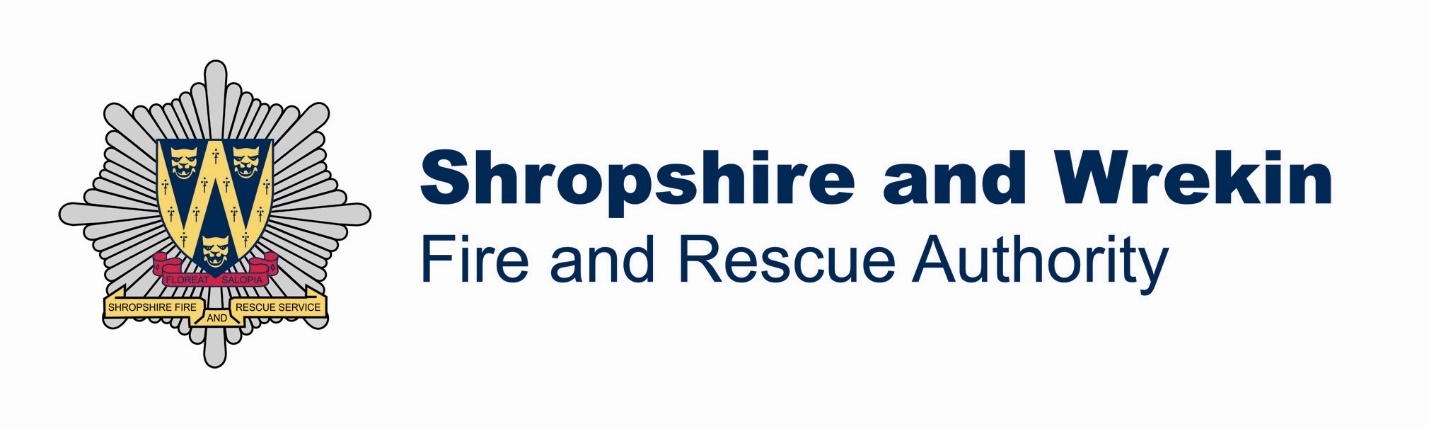 Statement of Accounts2020/21PageNarrative Report3Annual Governance Statement16Statement of Responsibilities22Audit Certificate23Statement of Accounting Policies25Core Financial Statements:Comprehensive Income and Expenditure StatementMovement in Reserves StatementBalance SheetCash Flow Statement42434546Notes to the Core Financial Statements47Pension Fund Accounts92Glossary of Terms93Efficiencies and other variances£’000Firefighting and control pay -105Prevention pay 33Officers pay23Operations pay-40Training and Development pay-19Subsistence21Technical Services-24Prevention21Consultancy-19Other variances27Total-82Slipped Income and Expenditure£’000Covid 19 support grant333Protection grants142Property maintenance114Development62Project salaries32Legal fees22Training16Animal rescue donations6Total727Income£’000Additional grant received12Total12Scheme£’000Building Improvements528Vehicles and equipment482IT Infrastructure346Total1,356Source of Funding£’000Capital Reserve1,139Major Projects Reserve217Total1,35631 March 2020£’00031 March 2021£’000General Reserve577577Pensions and Other Staff Issues Reserve725725Extreme Weather Reserve334334Earmarked Capital Reserve2,5091,370Major Projects Capital Reserve8,62510,126ICT Reserve1,0331,029Capital Grants Unapplied Reserve00Income Volatility Reserve237687Service Transformation Programme Staff Reserve223159Service Delivery Reserve236176Training Reserve10017Operational Equipment Reserve181166Buildings Maintenance Reserve408312General Fund Balance1,1481,600Total16,33617,278Signed:  Cllr Roger EvansRod Hammerton  James Walton    Chair of Standards, Audit and Performance Committee  Chief Fire Officer  Treasurer  1General PrinciplesThe Statement of Accounts summarises the Fire Authority’s transactions for the 2020/21 financial year and its position at the year end of 31 March  2021. The Fire Authority is required to prepare an annual Statement of Accounts by the Accounts and Audit Regulations 2015, which require the statement to be prepared in accordance with proper accounting practices. These practices primarily comprise the Code of Practice on Local Authority Accounting in the United Kingdom 2020/21, supported by International Financial Accounting Standards (IFRS).Due to the Coronavirus pandemic, the Accounts and Audit (Amendment) Regulation 2020 was passed to amend the dates by which the Statement of Accounts must be approved and published. The draft statement must be approved by the Treasurer by 31 July 2021, and the audited statement must be approved by those charged with governance by 30 September 2021.The accounting convention adopted in the Statement of Accounts is principally historical cost, modified by the revaluation of certain categories of non-current assets and financial instruments.The Statement of Accounts have been produced on a going concern basis; this assumes that the Fire Authority’s functions and services will continue in operational existence for the foreseeable future.2Accruals of Expenditure and IncomeActivity is accounted for in the year it takes place, not simply when cash payments are made or received. In particular:Supplies are recorded as expenditure when they are consumed – where there is a gap between the date supplies are received and their consumption, they are carried as inventories on the Balance Sheet.Interest payable on borrowings and receivable on investments is accounted for on the basis of the effective interest rate for the relevant financial instrument rather than the cash flows fixed or determined by the contract.Where income (which includes council tax and rates income) and expenditure have been recognised but cash has not been received or paid, a debtor or creditor for the relevant amount is recorded in the Balance Sheet. Where it is doubtful that debts will be settled, the balance of debtors is written down and a charge made to revenue for the income that might not be collected.Expenses in relation to services received (including services provided by employees) are recorded as expenditure when the services are received rather than when payments are made.3Cash and Cash EquivalentsCash is represented by cash in hand and deposits with financial institutions repayable without penalty on notice of not more than 24 hours. Cash equivalents are investments that mature in three months or less from the date of acquisition and that are readily convertible to known amounts of cash with insignificant risk of change in value.In the Cash Flow Statement, cash and cash equivalents are shown net of bank overdrafts that are repayable on demand and form an integral part of the Fire Authority’s cash management.4ProvisionsProvisions are made when an event has taken place that gives the Fire Authority an obligation that probably requires payment, but where the timing of the payment is uncertain. Provisions are charged to the appropriate service line in the Comprehensive Income and Expenditure Statement in the year that the Fire Authority becomes aware of the obligation, based on the best estimate of the likely payment. When payments are eventually made, they are charged to the provision set up in the Balance Sheet. Estimated settlements are reviewed at the end of the financial year, and where it is likely that payment does not need to be made, the provision is reversed and credited back to the relevant service.Prior Period Adjustments, Changes in Accounting Policies and Estimates and ErrorsPrior period adjustments may arise as a result of a change in accounting policies or to correct a material error. Changes in accounting estimates are accounted for prospectively, ie in the current and future years affected by the change and do not give rise to a prior period adjustment.Changes in accounting policies are only made when required by proper accounting practices or the change provides more reliable or relevant information about the effect of the transactions, other events and conditions on the authority’s financial position or financial performance. Where a change is made, it is applied retrospectively (unless stated otherwise) by adjusting opening balances and comparative amounts for the prior period as if the new policy had always been applied.Material errors discovered in prior period figures are corrected retrospectively by amending opening balances and comparative amounts in the prior period.Council Tax and Non Domestic Rates (NDR)The council tax and NDR income included in the Comprehensive Income and Expenditure Statement is the authority’s share of accrued income for the year. However, regulations determine the amount of council tax and NDR that must be included in the authority’s General Fund. Therefore, the difference between the income included in the Comprehensive Income and Expenditure Statement and the amount required by regulation to be credited to the General Fund is taken to the Council Tax Adjustment Account and included as a reconciling item in the Movement in Reserves Statement.The Balance Sheet includes the authority’s share of the end of year balances in respect of council tax and NDR relating to arrears, impairment allowances for doubtful debts, overpayments and prepayments and appeals.5Contingent LiabilitiesA contingent liability arises where an event has taken place that gives the Fire Authority a possible obligation whose existence will only be confirmed by the occurrence or otherwise of uncertain future events not wholly within the control of the Fire Authority. Contingent liabilities also arise in circumstances where a provision would otherwise be made but either it is not probable that an outflow of resources will be required or the amount of the obligation cannot be measured reliably.Contingent liabilities are not recognised in the Balance Sheet but disclosed in a note to the financial statements.6ReservesThe Fire Authority sets aside specific amounts as reserves for future policy purposes or to cover contingencies. Reserves are created by appropriating amounts out of the General Fund Balance in the Movement in Reserves Statement. When expenditure to be financed from a reserve is incurred, it is charged to the appropriate service line in the Comprehensive Income and Expenditure Statement in that year, to score against the Surplus or Deficit on the Provision of Services in the Comprehensive Income and Expenditure Statement. The reserve is then appropriated back into the General Fund Balance in the Movement in Reserves Statement so there is no net charge against council tax for the expenditure.The Authority holds the following reserves:General Fund – this is the statutory fund into which all the receipts of an authority are required to be paid and out of which all liabilities of the Authority are to be met, except to the extent that statutory rules might provide otherwise. Any balance of funds at the end of the year is held as a General Fund balance.General Reserve – A risk assessment of the pressures likely to face the Authority is undertaken, and the current balance on this reserve represents those identified risks, in proportion to the probability of their occurrence.Pensions and Other Staff Issues Reserve – set up as a result of the introduction of the new Firefighters Pension Scheme on 1 April 2006, the original reserve was required to pay for unexpected sickness retirements and other payments, which remain the responsibility of the Authority’s revenue account. In 2008/09, the reserve was expanded to cover other staff matters, including the costs following the Retained Firefighters & Part Time Regulations Tribunal.Extreme Weather Reserve – costs for incidents attended by retained firefighters have now been budgeted for at average levels in the revenue account; this reserve will cover the costs of increased activity incurred as a result of adverse weather conditions.Major Projects Capital Reserve – this reserve is made up of budgeted contributions and unspent balances from previous years. It was used to part fund the Authority’s refurbishment of the headquarters, workshop and fire station at Shrewsbury, with the balance remaining to be used against future major building projects, notably the Stafford Park site in Telford.Earmarked Capital Reserve – this reserve is used to fund smaller capital projects, therefore reducing the need to borrow. ICT Reserve - this reserve was established using unspent balances from 2010/11 and approved budgets for ICT projects. It is intended that this reserve will be used to manage information technology and communications issues as they arise, and ensure a consistent and managed approach to ICT investment. Capital Grants Unapplied Reserve – this reserve holds grants and contributions paid to the Fire Authority, for which conditions for use have not been met, or expenditure has not been incurredService Transformation Programme (STP) Staff Reserve – the STP is a high level programme of activities, which will be completed to ensure that the Service is best placed to meet the challenges it is likely to face over the coming years. Funding for projects identified as part of the programme have been taken into account in the revenue budget and the capital programme. This reserve was set up to cover the staff elements of the projects.Income Volatility Reserve – A number of changes were introduced in 2013/14 which affected the way in which the Fire Authority is funded, and the levels of funding that will be achieved. This reserve was set up to smooth any volatility or fluctuations in the funding received against estimates in the Service Plan. Service Delivery Reserve – this reserve was set up to fund initiatives in service delivery and prevention.Training Reserve - there have been, and will continue to be, changes in the management structure of the Service, which will inevitably require additional training and development of staff. This reserve was created to enable this training and development to be carried out, without adding additional pressure to the revenue budget.Operational Equipment Reserve - this reserve was established to help provide some stability in this area of the revenue budget.  Where a need for new equipment is identified, contributions can be made from the reserve, and any ongoing requirements for the equipment can be established.  Building Maintenance Reserve - The revenue budget in this area is used to fund preventative or controlled maintenance in line with the Authority’s Asset Management Plan, and also covers unexpected reactive maintenance. This reserve was created to deal with exceptional, unexpected repairs that do not require a regular revenue budget. Certain reserves are kept to manage the accounting processes for Property Plant and Equipment and other adjustments and do not represent usable resources for the Authority:Revaluation Reserve – this replaced the Fixed Asset Replacement Account (FARA), and represents net gains on assets that have been revalued after 1 April 2007.Capital Adjustment Account – the opening balance on this account was created from the balances on the FARA and the Capital Financing Account. It reflects the difference between the cost of fixed assets consumed and the capital financing set aside to pay for them.Collection Fund Adjustment Account – This account manages the differences arising from the recognition of income in the Comprehensive Income and Expenditure Statement as it falls due from the council tax payers and business rates payers, compared with the statutory arrangements for paying across amounts to the General Fund from the Collection Funds.Accumulated Absences Account – This account absorbs the differences that would otherwise arise on the General Fund balance from accruing for compensated absences earned but not yet taken in the year, eg annual leave entitlement carried forward at 31 March. Statutory arrangements require that the impact on the General Fund balance is neutralised by transfers to and from the account.7Employee BenefitsBenefits Payable During EmploymentShort term employee benefits are those due to be settled within 12 months of the year end. They include such benefits as wages and salaries, paid annual leave, paid sick leave and non monetary benefits such as cars, and are recognised as an expense for services in the year in which employees render service to the Fire Authority.An accrual is made for the cost of the holiday entitlements earned by employees but not taken before the year end which employees can carry forward into the next financial year. The accrual is charged to Surplus or Deficit on the Provision of Services, but then reversed out through the Movements in Reserves Statement so that holiday benefits are charged to revenue in the year in which the holiday absence occurs.The accrual is made at the wage and salary rates applicable in the following accounting year, being the period in which the employee takes the benefit.Termination BenefitsTermination benefits are amounts payable as a result of a decision made by the Authority to terminate an officer’s employment before the normal retirement date, or an officer’s decision to accept voluntary redundancy, and are charged on an accruals basis to the appropriate service in the Comprehensive Income and Expenditure Statement when the Authority is demonstrably committed to the termination of the employment of an officer or group of officers or making an offer to encourage voluntary redundancy.Post Employment BenefitsEmployees of the Fire Authority are members of five separate pension schemes:Firefighters Pension SchemesFirefighters Pension Scheme 1992 - this is a statutory un-funded defined benefit final salary scheme and has been closed to new entrants since 6 April 2006. New Firefighters’ Pension Scheme 2006 – this is also a statutory un-funded defined benefit final salary scheme.    On 1 April 2006, new financial arrangements were introduced for both the 1992 and the 2006 Pension Firefighter Pension Schemes.Both schemes are regulated by the Home Office. Contributions to the schemes are made by firefighters and employers, which are paid into a separate Pension Fund Account, from which most commutations and pension payments are made. Any deficit on this account will be met by the Home Office, and any surplus at the end of the year must be paid back to the Home Office.The introduction of the 2006 scheme enabled firefighters on the Retained Duty System to contribute to a pension scheme, although those who choose not to join will still be eligible to receive a payment following an injury whilst on duty.Retained Modified Scheme - the exclusion of retained firefighters from the Firefighters Pension Scheme 1992 was challenged under the Part-Time Workers (Prevention of Less Favourable Treatment) Regulations 2000. As a result a settlement was reached allowing retained firefighters, with service between 1 July 2000 and 6 April 2006, to have “special” membership of Firefighters Pension Scheme 2006 based on their employment during this time period.To implement this settlement the Modified Scheme was created providing retrospective benefits for those eligible to join who elect for special membership, and who pay the appropriate contributions.Firefighters Pension Scheme 2015 – this is a career average scheme, and is available to operational firefighters appointed on or after 1 April 2015. Serving firefighters will also have been transferred into the scheme, unless they have protected status under one of the existing schemes. The scheme is regulated by the Home Office.Local Government Pension Scheme – non operational staff are eligible for membership of the Shropshire County Pension Fund, which is administered by Shropshire Council. The pension costs charged to the Authority’s accounts in respect of support staff are equal to the contributions paid to the funded scheme for those employees. The amount of these contributions is determined by regular actuarial valuations. Further costs arise in respect of certain pensions paid to retired employees on an unfunded basis.The Local Government Pension Scheme is accounted for as a defined benefits scheme:The liabilities of the Shropshire County Pension Fund attributable to the Authority are included in the Balance Sheet on an actuarial basis using the projected unit method – ie an assessment of the future payments that will be made in relation to retirement benefits earned to date by employees, based on assumptions about mortality rates, employee turnover rates etc, and projections of projected earnings for current employees.Liabilities are discounted to their value at current prices, using a discount rate detailed in a note to the accounts (based on the indicative rate of return on high quality corporate bonds).The assets of Shropshire County Pension Fund attributable to the Authority are included in the Balance Sheet at their fair value:quoted securities – current bid priceunquoted securities – professional estimateunitised securities – current bid priceproperty – market value.Accounting for PensionsThe change in the net pensions liability is analysed into the following components:Current service cost – the increase in liabilities as a result of years of service earned this year – allocated in the Comprehensive Income and Expenditure Statement to the revenue accounts of services for which the employees worked.Past service cost – the increase in liabilities as a result of a scheme amendment or curtailment whose effect relates to years of service earned in earlier years – debited to the Surplus or Deficit on the Provision of Services in the Comprehensive Income and Expenditure Statement as part of Non Distributable Costs.Net Interest on the defined liability (asset) – ie net interest expense for the Authority – the change during the period in the net defined benefit liability (asset) that arises from the passage of time charged to the Financing and Investment Income and Expenditure line of the Comprehensive Income and Expenditure Statement. This is calculated by applying the discount rate used to measure the defined benefit obligation at the beginning of the period to the net defined benefit liability (asset) at the beginning of the period – taking into account any changes in the net defined benefit liability (asset) during the period as a result of contribution and benefit payments.Remeasurements comprising:The return on plan assets – excluding amounts included in net interest on the defined benefit liability (asset) – charged to the Pensions Reserve.Actuarial gains and losses – changes in the net pensions liability that arise because events have not coincided with assumptions made at the last actuarial valuation or because the actuaries have updated their assumptions – charged to the Pensions Reserve.Contributions paid to the pension funds – cash paid as employer’s contributions to the pension schemes.In relation to retirement benefits, statutory provisions require the General Fund balance to be charged with the amount payable by the Authority to the pension schemes in the year, not the amount calculated according to the relevant accounting standard. In the Movement in Reserves Statement, this means there are appropriations to and from the Pensions Reserve to remove the notional debits and credits for retirement benefits and replace them with debits for the cash paid to the pension schemes and any amounts payable to schemes but unpaid at the year end. The negative balances that arise on the Pension Reserves thereby measure the beneficial impact to the General Fund of being required to account for retirement benefits on the basis of cash flows rather than as benefits earned by employees.8VATIncome and expenditure excludes any amounts related to VAT, as all VAT collected is payable to HM Revenue & Customs and all VAT paid recoverable from it.9Overheads and Support ServicesThe costs of overheads and support services are charged to those that benefit from the supply or service in accordance with management reporting practices.10Intangible AssetsExpenditure on non monetary assets that do not have physical substance but are controlled by the Fire Authority as a result of past events (i.e. software licences) is capitalised when it is expected future economic benefits or service potential will flow from the intangible asset to the Fire Authority.11Property Plant and EquipmentAssets that have physical substance are held for use in the production or supply of goods or services, for rental to others, or administration purposes and that are expected to be used during more than one financial year are classified as Property Plant and Equipment.RecognitionExpenditure on the acquisition, creation or enhancement of Property Plant and Equipment is capitalised on an accruals basis, provided it is probable that the future economic benefits or service potential associated with the item will flow to the Fire Authority and the cost of the item can be measured reliably. Expenditure that maintains but does not add to an asset’s potential to deliver future economic benefits or service potential (ie repairs and maintenance) is charged as an expense when it is incurred.The de minimis level for Property Plant and Equipment is £10,000.MeasurementProperty Plant and Equipment is valued on the bases recommended by CIPFA and in accordance with the Statements of Asset Valuation Principles and Guidance Notes issued by the Royal Institution of Chartered Surveyors (RICS).Operational properties and other operational assets are carried in the Balance Sheet using the following measurement bases:Depreciated Replacement Cost (DRC) for specialised propertiesOpen Market Value (OMV) for non specialised properties.There are no holdings of non operational assets or community assets, with all fire stations and Service Headquarters and workshops being classified as operational assets.ValuationAssets included in the Balance Sheet at current value are revalued sufficiently regularly to ensure that their carrying amount is not materially different from their current value at the year end. All land and buildings are currently valued every year. Items within a class of Property Plant and Equipment are revalued simultaneously to avoid selective revaluation of assets and the reporting of amounts in the financial statements that are a mixture of costs and values as at different dates.The current value of land and buildings is determined by appraisal of appropriate evidence, that is normally undertaken by professionally qualified valuers, who:Hold a recognised and relevant professional qualificationHave sufficient current local and national knowledge of the market, andHave the skills and understanding to undertake the valuations competently.Increases in valuations are matched by credits to the Revaluation Reserve to recognise unrealised gains.Where decreases in value are identified, they are accounted for as follows:Where there is a balance of revaluation gains for the asset in the Revaluation Reserve, the carrying amount of the asset is written down against that balance (up to the amount of the revaluation gains)Where there is no balance in the Revaluation Reserve or an insufficient balance, the carrying amount of the asset is written down against the relevant service lines in the Comprehensive Income and Expenditure Statement.The Revaluation Reserve contains revaluation gains recognised since 1 April 2007 only, the date of its formal implementation. Gains arising before that date have been consolidated into the Capital Adjustment Account.The Authority does not capitalise borrowing costs incurred whilst assets are under construction.ImpairmentAssets are assessed at each year end as to whether there is any indication that an asset may be impaired. Where indications exist and any possible differences are estimated to be material, the recoverable amount of the asset is estimated and, where this is less than the carrying amount of the asset, an impairment loss is recognised for the shortfall.Where impairment losses are identified, they are accounted for as follows:Where there is a balance of revaluation gains for the asset in the 	Revaluation Reserve, the carrying amount of the asset is written down against that balance (up to the amount of the accumulated gains)Where there is no balance in the Revaluation Reserve, or an insufficient balance, the carrying amount of the asset is written down against the relevant service lines in the Comprehensive Income and Expenditure Statement.Where an impairment loss is reversed subsequently, the reversal is credited to the relevant service lines in the Comprehensive Income and Expenditure Statement, up to the amount of the original loss, adjusted for depreciation that would have been charged if the loss had not been recognised.DepreciationDepreciation is provided for on all Property Plant and Equipment assets by the systematic allocation of their depreciable amounts over their useful lives.An exception is made for assets without a determinable finite useful life (ie freehold land) and assets that are not yet available for use (ie assets under construction).Depreciation is provided on the following bases:Fire stations and other buildings – straight line allocation over the life of the property as estimated by the valuer. Vehicles, plant and equipment – straight line allocation over the life of 	the asset, as advised by a suitably qualified officer.Where an item of Property Plant and Equipment has major components whose value makes up more than 25% of the total asset value, the components are depreciated separately.Currently there are no components of any asset that are depreciated separately.Revaluation gains are also depreciated, with an amount equal to the difference between current value depreciation charged on assets and the depreciation that would have been chargeable based on their historical cost being transferred each year from the Revaluation Reserve to the Capital Adjustment Account.DisposalWhen an asset is disposed of or decommissioned, the carrying amount of the asset in the Balance Sheet is written off to the Other Operating Expenditure line in the Comprehensive Income and Expenditure Statement as part of the gain or loss on disposal. Receipts from disposals (if any) are credited to the same line in the Comprehensive Income and Expenditure Statement also as part of the gain or loss on disposal (ie netted off against the carrying value of the asset at the time of disposal). Any revaluation gains accumulated for the asset in the Revaluation Reserve are transferred to the Capital Adjustment Account.Amounts received for a disposal in excess of £10,000 are categorised as capital receipts. Receipts must be credited to the Capital Receipts Reserve and can only be used for new capital investment. Receipts are appropriated to the Reserve from the General Funds Balance in the Movement in Reserves Statement.The written off value of disposals is not a charge against council tax, as the cost of non current assets is fully provided for under separate arrangements for capital financing. Amounts are appropriated to the Capital Adjustment Account from the General Fund Balance in the Movement in Reserves Statement.Charges to Revenue for Non Current AssetsServices are debited with the following amounts to record the cost of holding non current assets during the year:Depreciation attributable to the assets used by each serviceRevaluation and impairment losses on assets used by the service where there are no accumulated gains in the Revaluation Reserve against which the loss can be written offAmortisation of intangible fixed assets attributable to the service.The Fire Authority is not required to raise council tax to fund depreciation, revaluation and impairment losses or amortisations. However, it is required to make an annual contribution from revenue towards the reduction in its overall borrowing requirement, equal to an amount calculated on a prudent basis determined by the Fire Authority in accordance with statutory guidance. Depreciation, revaluation and impairment losses and amortisations are therefore replaced by the contribution of MRP (Minimum Revenue Provision) in the General Fund Balance, by way of an adjusting transaction with the Capital Adjustment Account in the Movement in Reserves Statement for the difference between the two.The Local Authorities (Capital Finance and Accounting) (England) (Amendment) Regulations 2008 came into effect on 31 March 2008. These regulations updated the requirement to make provision for the repayment of debt (MRP).From 2008/09, the following policy has been adopted:For all borrowing incurred during or before 2006/07, the MRP applied is calculated on the basis of 4% of the Capital Financing Requirement (CFR). A further voluntary provision of 4% is made for all assets other than land and buildings.For all borrowing incurred during and after 2007/08, the MRP applied from 2008/09 is calculated on the basis of the Asset Life Method. This method has been selected because it charges the financing costs of assets over the lives of those assets in equal instalments each year, and follows the same principles made by the Authority from 2006/07.Heritage AssetsHeritage assets are those assets that are intended to be preserved in trust for future generations because of their cultural, environmental and historical associations. They include historical buildings, civic regalia, orders and decorations (medals), military equipment of scientific interest, and works of art. Authorities are required to account for tangible heritage assets in accordance with FRS 102 s34.Heritage assets are recognised and measured in accordance with the Fire Authority’s policies on Property Plant and Equipment. However, where information on cost or value is not available, and the cost of obtaining the information outweighs the benefits to the users of the financial statements, the Code does not require that the asset is recognised on the Balance Sheet. 12LeasesFinance LeasesLeases are classified as finance leases where the terms of the lease transfer substantially all the risks and rewards incidental to ownership of the property, plant or equipment from the lessor to the lessee. All other leases are classified as operating leases.Non current assets recognised under finance leases are accounted for using the policies applied generally to Property Plant and Equipment, subject to depreciation being charged over the lease term if this is shorter than the asset’s estimated useful life.Plant and equipment held under finance leases is recognised on the Balance Sheet at the commencement of the lease at the present value of the minimum lease payments. The asset recognised is matched by a liability for the obligation to pay the lessor.Lease payments are apportioned between:A charge for the acquisition of the interest in the Plant and Equipment, applied to write down the lease liability, andA finance charge (debited to the Financing and Investment Income and Expenditure line in the Comprehensive Income and Expenditure Statement).The Authority is not required to raise council tax to cover depreciation or revaluation and impairment losses arising on leased assets. Instead, a prudent annual contribution is made from revenue funds towards the deemed capital investment in accordance with statutory requirements. Depreciation and revaluation and impairment losses are therefore substituted by a revenue contribution in the General Fund Balance, by way of an adjusting transaction with the Capital Adjustment Account in the Movement in Reserves Statement for the difference between the two.Operating LeasesLeases that do not meet the definition of finance leases are accounted for as operating leases. Rentals paid are charged to the relevant service line in the Comprehensive Income and Expenditure Statement on a straight line basis over the term of the lease, generally meaning rentals are charged when they become payable. 13Financial AssetsThe Authority has financial assets which are classified in the Code as loans and receivables, which are assets that have fixed or determinable payments but are not quoted in an active market. They are initially measured at fair value and carried at their amortised cost in the Balance Sheet. Annual credits to the Comprehensive Income and Expenditure Statement for interest receivable are based on the carrying amount of the asset multiplied by the effective rate of interest for the instrument. For the Authority’s loans, this means the amount presented in the Balance Sheet is the outstanding principal receivable and the interest credited to the Comprehensive Income and Expenditure Statement is the amount receivable for the year in the loan agreement.14Financial LiabilitiesFinancial liabilities are recognised on the Balance Sheet when the Fire Authority becomes a party to the contractual provisions of a financial instrument and are initially measured at fair value and are carried at their amortised cost. Annual charges to the Financing and Investment Income and Expenditure line in the Comprehensive Income and Expenditure Statement for interest payable are based on the carrying amount of the liability, multiplied by the effective rate of interest for the instrument.For all of the borrowings the Fire Authority has, this means the amount presented in the Balance Sheet is the outstanding principal repayable, and interest charged to the Comprehensive Income and Expenditure Statement is the amount payable for the year according to the loan agreement.Fair Value MeasurementThe Authority measures some of its financial instruments such as borrowings at fair value at each reporting date. Fair value is the price that would be received to transfer a liability in an orderly transaction between market participants at the measurement date. The fair value measurement assumes that the transaction to transfer the liability takes place either:In the principal market for the liability, orIn the absence of a principal market, in the most advantageous market for the liability.The Authority measures the fair value of the liability using the assumptions that market participants would use when pricing the liability, assuming that the market participants act in their economic best interest. The Authority uses valuation techniques that are appropriate in the circumstances and for which sufficient data is available, maximising the use of relevant observable inputs and minimising the use of unobservable outputs. Inputs to the valuation techniques in respect of liabilities for which fair value is measured or disclosed in the Authority’s financial statements are categorised within the fair value hierarchy, as follows:Level 1 – quoted prices (unadjusted) in active markets for identical liabilities that the Authority can access at the measurement dateLevel 2 – inputs other than quoted prices included within Level 1 that are observable for the liability, either directly or indirectlyLevel 3 – unobservable inputs for the liability.15InventoriesInventories are included in the Balance Sheet at the lower of cost and net realisable value, on a first in first out basis. Obsolescent inventory is written off during the year.16InvestmentsThe CIPFA Code of Practice for Treasury Management in Local Authorities, which governs the way in which surplus cash is invested, has been adopted. The Authority’s surplus cash is invested with other local authorities, approved banks and building societies, as authorised in the Authority’s Treasury Policy Statement.Investments that mature in no more than three months from the date of acquisition, and that are readily convertible to known amounts with insignificant risk of a change in value, are categorised as cash equivalents in the financial statements.17Government GrantsWhether paid on account, by instalments or in arrears, government grants are recognised as due to the Fire Authority when there is reasonable assurance that:The Fire Authority will comply with the conditions attached to the payments, and The grant will be received.Amounts recognised as due to the Fire Authority are not credited to the Comprehensive Income and Expenditure Statement until conditions attached to the grant have been satisfied. Conditions are stipulations that specify the future economic benefits or service potential embodied in the asset acquired using the grant are required to be consumed by the recipient as specified, or future economic benefits or service potential must be returned to the transferor.Monies advanced as grants for which conditions have not been satisfied are carried in the Balance Sheet as creditors. When conditions are satisfied, the grant is credited to the relevant service line (attributable revenue grants), or Taxation and Non Specific Grants Income (non ringfenced revenue grants and all capital grants) in the Comprehensive Income and Expenditure Statement.Where revenue grants and contributions have been recognised as income in the Comprehensive Income and Expenditure Statement, but the expenditure to be financed from that grant or contribution has not been incurred at the Balance Sheet date, the grant recognised as income is transferred to an earmarked reserve. This transfer is recognised in the Movement in Reserves Statement.Where capital grants are credited to the Comprehensive Income and Expenditure Statement, they are reversed out of the General Fund Balance in the Movement in Reserves Statement. Where the grant has yet to be used to finance capital expenditure, it is posted to the Capital Grants Unapplied Reserve. Where it has been applied, it is posted to the Capital Adjustments Account. Amounts in the Capital Grants Unapplied Reserve are transferred to the Capital Adjustment Account once they have been applied to fund capital expenditure.18Exceptional ItemsWhere items of income or expenditure are material, their nature and amount is disclosed separately either on the face of the Comprehensive Income and Expenditure Statement, or in the notes to the financial statements.19Events after the Reporting PeriodEvents may occur between the financial year end and the date that the Statement of Accounts is authorised for issue. Any such events occurring that would have a material financial impact on the financial statements would be adjusted.2019/202019/202019/202020/212020/212020/21Gross ExpenditureGross IncomeNet ExpenditureGross ExpenditureGross IncomeNet Expenditure£’000£’000£’000£’000£’000£’0006,140-1336,007Executive and Resources6,198-236,1753,841-323,809Corporate Governance4,259-814,17814,602-214,600Service Delivery14,645-19814,44724,583-16724,416Cost of Services – continuing operations25,102-30224,8000Loss on disposal of non current assets0Other Operating Expenditure256Interest payable and similar charges256-160Interest and investment income-855,585Net interest on the net defined liability(note 6)5,2985,681Financing and Investment Income and Expenditure (note 6)5,469-20,475Precepts and Non Domestic Rates (note 7)                           -20,113-3,191Government Grants (notes 7 and 11)-3,895-23,666Taxation and Non Specific Grant Income (note 7)-24,0086,431Surplus(-)/ Deficit on Provision of Services6,261-71235Surplus arising on the revaluation of property plant and equipmentRemeasurement of the net defined benefit liability  (note 13)33431,584164Other Comprehensive Income and Expenditure31,9186,595Total Comprehensive Income and Expenditure38,179Non Earmarked General Fund Balance£’000Ear-marked General Fund Balance£’000Total General Fund Balance£’000Capital Grants Unapplied Account£’000Total Usable Reserves£’000Unusable Reserves£’000Total Authority Reserves£’000Balance at 31 March 20201,14815,18816,336016,336-205,063-188,727Movement in reserves during 2020/21Total Comprehensive Income and Expenditure Adjustments between accounting basis & funding basis under regulations (note 4)-6,2617,20300-6,2617,20300-6,2617,203-31,917-7,203-38,1780Increase/-Decrease in 2020/2194209420942-39,120-38,178Balance as at 31 March 2021 cfwd2,09015,18817,278017,278-244,183-226,905Transfers to/from Earmarked Reserves-49049000000Balance as at 31 March 2021 cfwd1,60015,67817,278017,278-244,183-226,905Note 24Note 23Non Earmarked General Fund Balance£’000Ear-marked General Fund Balance£’000Ear-marked General Fund Balance£’000Ear-marked General Fund Balance£’000Total General FundBalance£’000Total General FundBalance£’000Capital Grants Unapplied Account£’000Capital Grants Unapplied Account£’000Total Usable Reserves£’000Total Usable Reserves£’000Unusable Reserves£’000Unusable Reserves£’000Total Authority Reserves£’000Total Authority Reserves£’000Balance at 31 March 201948515,02215,02215,02215,50715,5070015,50715,507-197,639-197,639-182,132-182,132Movement in reserves during 2019/20Total Comprehensive Income and Expenditure Adjustments between accounting basis & funding basis under regulations (note 4)-6,4317,260000000-6,4317,260-6,4317,2600000-6,4317,260-6,4317,260-164-7,260-164-7,260-6,5950-6,5950Increase/-Decrease in 2019/2082900082982900829829-7,424-7,424-6,595-6,595Balance as at 31 March 2020 cfwd1,31415,02215,02215,02216,33616,3360016,33616,336-205,063-205,063-188,727-188,727Transfers to/from Earmarked Reserves-1661661661660000000000Balance as at 31 March 2020 cfwd1,14815,18815,18815,18816,33616,3360016,33616,336-205,063-205,063-188,727-188,727Note 24Note 24Note 23Note 231 April 2019Restated£’00031 March 2020Restated£’000Note31 March 2021£’000Property Plant and Equipment                        25,97825,239Land and Buildings                                                 1624,4625,1344,810Vehicles Plant Furniture and Equipment          164,63031,11230,049Total Long Term Assets29,092401441Inventories                                                                 184443,31911,9701,9939,000Short Term Debtors  Investments                                                19172,05115,0005,10110,618Cash and Cash Equivalent                                        204,72520,79122,052Total Current Assets22,220-2,549-2,707Short Term Creditors                                                 21-3,0410-120Short Term Borrowing17-160-2,549-2,827Current Liabilities-3,201-176-183Provisions22-175-5,698-225,612-5,578-232,240Long Term Borrowing                                               Pension Liability                                                   1723-5,418-269,423-231,486-238,001Long Term Liabilities-275,016-182,132-188,727Net Liabilities                 -226,905Usable Reserves                                                     4851,148General Fund                                                           241,600577577General Reserve245777,4848,625Major Projects Capital Reserve  2410,1263,2222,509Earmarked Capital Reserve241,370334334Extreme Weather Reserve24334809725Pensions and Other Staff Issues Reserve247251,0481,033ICT Reserve241,029250223STP Staff Reserve24159237237Income Volatility Reserve24687236236Service Delivery Reserve24176167100Training Reserve2417408408Building Maintenance Reserve24312250181Operational Equipment Reserve24166Unusable Reserves14,24613,724Revaluation Reserve                                                2312,75413,50813,226Capital Adjustment Account                                      2313,481-217.392-223,508Fire Pensions Reserve                                              13/23-258,896-8,220-8,732LGPS Pensions Reserve                                          13/23-10,527371401Collection Fund Adjustment Account                        23-729-152-174Accumulated Absences Account                               23-266-182,132-188,727Total Reserves-226,905Restated2019/20£’0002020/21£’000-6,431Net (surplus) or deficit on the provision of services-6,2619,825Adjustments to net surplus or deficit on the provision of services for non cash movements (see Note 26)7,84496Adjustments for items included in the net surplus or deficit on the provision of services that are investing and financing activities (see Note 27)1713,490Net cash flows from operating activities1,7542,123Investing Activities (see Note 28)-7,356-96Financing Activities (see Note 29)-2915,517Net increase or decrease in cash and cash equivalents-5,8935,101Cash and cash equivalents at the beginning of the period10,61810,618Cash and cash equivalents at the end of the reporting period4,725Originally Stated£’000Restated£’000Amount of Restatement£’0002019/20Current assets:Cash and cash equivalentInvestments19,618010,6189,000-9,0009,0001 April 2019Current assets:Cash and cash equivalentInvestments17,07105,10111,970-11,97011,9702019/20Cash Flow Statement:Originally Stated£’000Restated£’000Amount of Restatement£’000Investing activities-8472,1232,970Cash & cash equivalents at start of period17,0715,101-11,970Cash & cash equivalents at end of period19,61810,618-9,0002019/20Originally Stated£’000Restated£’000Amount of Restatement£’000Current assets:DebtorsCurrent liabilities:Creditors2,482-3,3791,993-2,707-489672Originally Stated£’000Restated£’000Amount of Restatement£’000Long term liabilities:ProvisionsNet movement0-183-18301 April 2019 Originally Stated£’000Restated£’000Amount of Restatement£’000Current assets:DebtorsCurrent liabilities:Creditors3,731-3,1373,319-2,549-412588Originally Stated£’000Restated£’000Amount of Restatement£’000Long term liabilities:ProvisionsNet movement0-176-1760As reported for resourcemanagement£’000Adjustment to arrive at the net amount chargeable to the General Fund balance (Note 4a)£’000Net expenditure chargeable to the General Fund balance£’000Adjustments between funding and accounting basis (Note 5)£’000Netexpenditure in the Comprehen-sive Income and Expenditure Statement£’000Executive & Resources3,3662,3935,7594166,175Corporate Governance4,15504,155234,178Service Delivery14,111014,11133614,447Net Cost of Services21,6322,39324,02577524,800Financing and Investment Income01711715,2985,469Precepts and Grants0-25,138-25,1381,130-24,008Surplus (-) or Deficit21,632-22,574-9427,2036,261Opening General Fund balance16,336Surplus / deficit on General Fund balance during year942Closing General Fund balance17,278As reported for resourcemanagement£’000Adjustment to arrive at the net amount chargeable to the General Fund balance (Note 4a)£’000Net expenditure chargeable to the General Fund balance£’000Adjustments between funding and accounting basis (Note 5)£’000Netexpenditure in the Comprehen-sive Income and Expenditure Statement£’000Executive and Resources3,6671,4595,1268816,007Corporate Governance3,80503,80543,809Service Delivery13,780013,78082014,600Net Cost of Services21,2521,45922,7111,70524,416Financing and Investment Income096965,5855,681Precepts and Grants0-23,636-23,636-30-23,666Surplus (-) or Deficit21,252-22,081-8297,2606,431Opening General Fund balance15,507Surplus / deficit on General Fund balance during year872Closing General Fund balance16,379Adjustments to arrive at amount chargeable to General Fund£’000Adjust-ment for capital purposes£’000Net change for the Pensions Account£’000Other differ-ences£’000Totaladjustment between funding and accounting basis£’000Conts to reserves658External interest-256Invest income85Government grant1,906Capital grant0Total2,393External interest256Investment income-85Precept and grants-23,233MRP-242-242Depreciation1,9791,979Impairment00Loss on disposal of non current assets00Capital grant00Capital from revenue-1,356-1,356Pensions5,5995,599Collection fund1,1301,130Accumulated Absences9393Total-20,6693815,5991,2237,203Adjustments to arrive at amount chargeable to General Fund£’000Adjust-ment for capital purposes£’000Net change for the Pensions Account£’000Other differ-ences£’000Totaladjustment between funding and accounting basis£’000Conts to reserves319External interest-256Invest income160Government grant1,236Capital grant0Total1,459External interest256Investment income-160Precept and grants-23,636MRP-259-259Depreciation1,9721,972Impairment99Loss on disposal of non current assets00Capital grant00Capital from revenue-847-847Pensions6,3936,393Collection fund-30-30Accumulated Absences2222Total-22,0818756,393-87,2602019/20£’0002020/21£’000Expenditure23,315Employee benefit expenses22,9824,871Other service expenses5,4391,981Depreciation and impairment1,979256Interest payments25630,423Total Expenditure30,656Income-166Fees and charges and other service income-302-20,475Income from council tax and business rates-22,102-3,191Government grant and contributions-1,906-160Interest and investment income-85-23,992Total Income-24,3956,431Total Net Expenditure6,2612020/21  General Fund Balance£’000Movement in Unusable Reserves£’000Adjustments primarily involving the Capital Adjustment Account:      Reversal of items debited or credited to the Comp I&E Statement:Charges for depreciation of non current assets                     -1,9791,979Revaluation losses on Property Plant and EquipmentLoss on disposal of non current assetsCapital grants and contributions applied000000Insertion of items not debited or credited to the Comp I&E Statement:Statutory provision for the financing of capital investment                         242-242Capital expenditure charged against the General Fund Balance                1,356-1,356Adjustments primarily involving the Pensions Reserves:          Reversal of items relating to retirement benefits debited or credited to the Comp I&E Statement         -11,42811,428Employer’s pensions contributions and direct payments to pensioners payable in the year5,829-5,829Adjustment primarily involving the Collection Fund Adjustment Account:  Amount by which council tax income credited to the Comp I&E Statement is different from council tax calculated for the year in accordance with statutory requirements    -1,1301,130Adjustment primarily involving the Accumulated Absences Account:  Amount by which officer remuneration charged to the Comp I&E Statement on an accruals basis is different from remuneration chargeable in the year in accordance with statutory requirements       -9393Total Adjustments-7,2037,2032019/20 General Fund Balance£’000Movement in Unusable Reserves£’000Adjustments primarily involving the Capital Adjustment Account:      Reversal of items debited or credited to the Comp I&E Statement:Charges for depreciation of non current assets                     -1,9721,972Revaluation losses on Property Plant and EquipmentLoss on disposal of non current assetsCapital grants and contributions applied-99Insertion of items not debited or credited to the Comp I&E Statement:Statutory provision for the financing of capital investment                         259-259Capital expenditure charged against the General Fund Balance                847-847Adjustments primarily involving the Pensions Reserves:          Reversal of items relating to retirement benefits debited or credited to the Comp I&E Statement         -12,08612,086Employer’s pensions contributions and direct payments to pensioners payable in the year5,693-5,693Adjustment primarily involving the Collection Fund Adjustment Account:  Amount by which council tax income credited to the Comp I&E Statement is different from council tax calculated for the year in accordance with statutory requirements    30-30Adjustment primarily involving the Accumulated Absences Account:  Amount by which officer remuneration charged to the Comp I&E Statement on an accruals basis is different from remuneration chargeable in the year in accordance with statutory requirements       -2222Total Adjustments-7,2607,2602020/21 £’0002019/20 £’000Interest payable and similar charges256256Pensions interest cost and expected return on pensions assets5,2985,585Interest receivable and similar income-85-160Total5,4695,6812020/21£’0002019/20£’000Precept income-16,925-16,595Non domestic rates-3,188-3,880*Non ringfenced government grants -3,895-3,191Total-24,008-23,6662020/21£’0002019/20£’000Allowances7467Expenses00Total7467Number of EmployeesNumber of EmployeesRemuneration band2020/212019/2020£50,000 - £54,999139 £55,000 - £59,999119£60,000 - £64,99972£65,000 - £69,99910£70,000 - £74,99912£75,000 - £79,99942£80,000 - £84,99900£85,000 - £89,99900£90,000 - £94,99900£95,000 - £99,99911£100,000 - £104,99900£105,000 - £109,99900£110,000 - £114,99900£115,000 - £119,99900£120,000 - £124,99901£125,000 - £129,99910PostSalary & allowances£Benefits in kind£Total£Pension Conts.£Total£Chief Fire Officer 127,5200127,52047,565175,085Deputy Chief Fire Officer (Apr to Dec 20)78,315078,31529,212107,527Assistant Chief Fire Officer – Corporate Services97,043097,04327,949124,992Assistant Chief Fire Officer – Service Delivery (Jan – Mar 21)24,126024,1266,94831,074Head of Transformation and Collaboration (Mar 21)6,13506,1351,7677,902Head of Transformation and Collaboration (Apr 20 – Feb 21)70,4056,53876,94320,15797,100Head of Operations and Risk Management 78,757078,75721,481100,238Group Manager – Shropshire Rural66,734066,73418,26885,002Group Manager - Prevention 63,851063,85118,21482,065Group Manager – Training63,922063,92218,21482,136Group Manager – LFC Secondment63,162063,16218,19181,353Group Manager – Shrewsbury, Telford and Wrekin64,7207,06571,78518,49590,280Group Manager – Operations63,937063,93718,20882,145Group Manager – Operational Training and Development63,922063,92218,21482,136Head of Service Delivery (Apr 20 – Feb 21)70,783070,78326,24597,028Head of Service Delivery (Mar 21)6,1355946,7291,7678,496Digital Transformation Manager 76,035076,03512,92688,961Head of Resources61,684061,68410,48072,164Head of Human Resources and Administration61,648061,64810,48072,128Head of Finance (pro rata)51,334051,3348,72160.055Planning and Performance Manager50,164050,1648,52858,692PostSalary & allowances£Benefits in kind£Total£Pension Conts.£Total£Chief Fire Officer 124,6610124,66146,405171,066Deputy Chief Fire Officer (Apr to Dec 19)76,53737776,91428,453105,367Deputy Chief Fire Officer (January to Mar 20)25,427025,4279,48434,911Assistant Chief Fire Officer (April to December 19)70,959070,95926,46897,427Assistant Chief Fire Officer (January to March 20)23,828023,8286,86230,690Head of Transformation and Collaboration 71,7453,37075,11523,50898,623Head of Operations and Risk Management (April to December 19)53,778053,77815,48869,266Head of Operations and Risk Management (January to March 20)16,465016,4654,74221,207Group Manager – Shrewsbury, Telford and Wrekin (April to June 19)14,303014,3032,72317,026Group Manager – Shrewsbury, Telford and Wrekin (July 19 to March 20)44,7712,52747,29812,81360,111Head of Prevention, Protection and Response71,822071,82226,79098,612Digital Transformation Manager (September 19 to March 20)38,859038,8595,37244,231Head of Resources59,9985,80665,8048,34074,144Head of Human Resources and Administration58,255058,2558,09766,352Head of Finance (pro rata)49,416049,4166,86956,2852020/21£’0002019/20£’000Fees payable with regard to external audit services carried out by the appointed auditor for the yearUplift fee Refund received  3340215-3Total Audit Fees37232020/21£’0002019/20£’000MHCLG Revenue Grants:Revenue Support Grant-1,315-1,293Pensions Grant-1,101-1,101Rural Service Delivery Grant-320-320Retail Discount-29-33New Dimension Grant-6-8Doubling of Small Business Rates Relief-143-132Transparency Code Grant-8-8Emergency Services Mobile Comms Project Grant-75-59Empty Property, First Property, Rural Rate Relief Grants-1-1Small Business Rate Relief, Flood Relief, Transitional Relief, Discretionary Scheme Relief and Local News Grant-7-6Business Rates Reconciliation Grant0-14Distribution of Business Rates Levy Account0-1318/19 Adjustment Grant-95-76Multiplier Cap-71-58Covid 19 Support Grant-579-69Protection Uplift Grant-520Building Risk Review Programme Grant-600Grenfell Infrastructure Grant-330Total -3,895-3,191Shropshire County Pension FundShropshire County Pension FundFire PensionSchemesFire PensionSchemesFire PensionSchemesFire PensionSchemesFire PensionSchemes2020/21£’0002019/20£’000‘1992’2020/21£’000‘2006’2020/21£’000‘2015’2020/21£’000Total2020/21£’000Total2019/20£’000Comprehensive I&E StatementCost of Services:Service cost comprising:Current service cost8257982,6591,5749095,1424,918Past service cost03401630163751Financing and Investment Income and Expenditure:Net Interest ExpenseAdministration Cost20216200154,357064407905,08005,3700Total Post Employment Benefit Charged to the Surplus or Deficit on the Provision of Services1,0431,0477,0162,38198810,38511,039Other Post Employment Benefit Charged to the Comprehensive Income and Expenditure Statement:Remeasurements (assets)Remeasurements (liabilities)-2,4943,7771,661-1,727022,74106,49001,070030,3010301Total Post Employment Benefit Charged to the Comprehensive Income and Expenditure Statement1,283-6622,7416,4901,07030,301301Movement in Reserves StatementReversal of net charges made to the Surplus or Deficit for the Provision of Services for post employment benefits in accordance with the Code-1,043-1,047-7,016-2,381-988-10,385-11,039Actual amount charged against the General Fund Balance for pensions in the year:Employers contributions payable to the schemeTop up Grant-531-469-1,194-4,363-8771,161-554807-2,625-2,395-2,822-2,402Retirement benefits payable to pensioners00-27800-278-273Shropshire County Pension FundShropshire County Pension FundFire Pension SchemesFire Pension SchemesFire Pension SchemesFire Pension SchemesFire Pension Schemes2020/21£’0002019/20£’000‘1992’2020/21£’000‘2006’2020/21£’000‘2015’2020/21£’000Total2020/21£’000Total2019/20£’000Present value of the defined benefit obligation27,89322,966216,27337,0395,584258,896223,508Fair value of plan assets-17,367-14,23500000Net liability arising from defined benefit obligation10,5268,731216,27337,0395,584258,896223,508Funded LiabilitiesShropshire County Pension FundShropshire County Pension FundFire Pension SchemesFire Pension SchemesFire Pension SchemesFire Pension SchemesFire Pension Schemes2020/21£’0002019/20£’000‘1992’2020/21£’000‘2006’2020/21£’000‘2015’2020/21£’000Total2020/21£’000Total2019/20£’000Opening balance 1 April22,96623,417192,35127,8843,273223,508217,392Current service cost8257982,6591,5749095,1424,918Interest cost5475844,357644795,0805,370Contributions by scheme participants1791575174222451,1841,145Benefits paid-401-297-6,352-1388-6,482-6,369Remeasurements (actuarial gains and losses):Experience (-) gain / loss(-)Gain/ Loss in financial assumptions(-)Gain/ Loss in demographic assumptions-4424,2190-373-204-1,150-2,00324,7440-1176,6070-751,1450-2,19532,496004,186-3,885Past service costs03401630163751Closing balance 31 March27,89322,966216,27337,0395,584258,896223,508Shropshire County Pension FundShropshire County Pension Fund2020/21£’0002019/20£’000Opening balance 1 April14,23515,198Interest incomeAdministration cost345-16384-15Remeasurements (assets)2,494-1,661Employer contributions531469Contributions by scheme participants179157Benefits paid-401-297Closing balance 31 March17,36714,235Shropshire County Pension FundShropshire County Pension FundFire - All Pension SchemesFire - All Pension Schemes2020/212019/202020/212019/20Mortality Assumptions:Longevity at 60 (65 County) for future pensioners: Men                              Women24.3yrs26.7yrs24.2yrs26.6yrs28.6yrs30.7yrs28.5yrs30.5yrsRate of inflation CPI2.7%2.1%2.7%2.1%Rate of increase in salaries - 2015--3.95%3.35%Rate of increase in salaries - other3.95%3.35%4.2%3.6%Rate of increase in pensions2.8%2.2%2.8%2.2%Rate for discounting scheme liabilities2.1%2.4%2.2%2.3%Shropshire County Pension FundShropshire County Pension FundFire Pension SchemesFire Pension SchemesIncrease in assumption£’000Decrease in assumption£’000Increase in assumption£’000Decrease in assumption£’000Longevity (increase or decrease in one year)833-8338,238-8,238Rate of inflation (increase or decrease by 0.1%)504-5045,002-5,002Rate of increase in salaries (increase or decrease by 0.1%)84-841,075-1,075Rate for discounting scheme liabilities (increase or decrease by 0.1%)-495495-4,9284,92831 March 2021£’00031 March 2021%31 March 2020£’00031 March 2020%Equity Investments8,57449.47,11750.0Bonds3,59020.73,17522.3Property6633.86124.3Other Assets4,54026.13,33123.417,367100.014,235100.0Movements in 2020/21Land & Buildings£’000Vehicles, Plant, Furniture & Equipment£’000Property Plant & Equipment£’000Cost or ValuationAt 1 April 202025,27416,90142,175Additions4738831,356Revaluation increases / -decreases recognised in the Revaluation Reserve-1,2500-1,250Revaluation increases / -decreases recognised in the Surplus/Deficit on the Provision of Services000At 31 March 202124,49717,78442,281Accumulated Depreciation and ImpairmentAs at 1 April 20203512,09112,126Depreciation charge9161,0631,979Revaluation-9160-916At 31 March 20213513,15413,189Net Book Value at 31 March 2021At 31 March 202024,46225,2394,6304,81029,09230,049Movements in 2019/20Land & Buildings£’000Vehicles, Plant, Furniture & Equipment£’000Property Plant & Equipment£’000Cost or ValuationAt 1 April 201926,01316,20642,219Additions152695847Revaluation increases / -decreases recognised in the Revaluation Reserve-882-882Revaluation increases / -decreases recognised in the Surplus/Deficit on the Provision of Services-9-9At 31 March 202025,27416,90142,175Accumulated Depreciation and ImpairmentAs at 1 April 20193511,07211,107Depreciation charge9531,0191,972Revaluation-9530-953At 31 March 20203512,09112,126Net Book Value at 31 March 2020At 31 March 201925,23925,9784,8105,13430,04931,112£’000Major improvements at Telford9,244Replacement of appliances2,788Building improvements at Tweedale19Total  12,051Land and Buildings£’000Vehicles, Plant, Furniture and Equipment£’000Total£’000Carried at historical cost04,6304,630Carried at fair value as at 31 March 202124,462024,462Total24,4624,63029,092Long TermLong TermCurrentCurrent31 March 2021£’00031 March 2020£’00031 March 2021£’00031 March 2020£’000Cash and cash equivalentsCash and bank accountsShort term deposits with bankShort term deposits with local authorities                                             0000002252,5002,0004183,2007,000Total cash and cash equivalents004,72510,618InvestmentsInvestments with bankInvestments with local authorities00005,00010,0007,0002,000Total investments0015,0009,000DebtorsFinancial assets carried at contract amounts0011313Total debtors0011313Long TermLong TermCurrentCurrent31 March 2021£’00031 March 2020£’00031 March 2021£’00031 March 2020£’000BorrowingsFinancial liabilities at amortised cost5,4185,578160120Total borrowings5,4185,578160120Creditors*Financial liabilities carried at contract amount005-2Total creditors005-22020/212020/212019/202019/20Liabilities at amortised cost£’000Assets – loans and receivables£’000Liabilities at amortised cost£’000Assets – loans and receivables£’000Interest expense25602560Total expense in Surplus or Deficit on the Provision of Services25602560Interest income0850160Total income in Surplus or Deficit on the Provision of Services0850160Net gain /(loss) for the year2568525616031 March 202131 March 202131 March 202031 March 2020Carrying amount£’000Fair value (Level 2) £’000Carrying amount£’000Fair Value (Level 2) £’000Financial liabilities5,5787,4405,6989,23231 March 2021£’00031 March 2020£’000Loan SourcePublic Works Loan Board5,5785,698Analysis by MaturityLess than 1 year160120Between 1 and 2 years163160Between 2 and 5 years210373Between 5 and 10 years869589Between 10 and 20 years 2,5162,796Between 20 and 30 years 00Between 30 and 40 years1,6601,660Between 40 and 50 years002020/21Vehicle Parts£’000Oil£’000Diesel£’000Uniforms£’000Operational Equipment£’000Fire Ground Feeding£’000Total£’000Balance outstanding at start of year15549193782441Purchases1346110165908513Recognised as an expense during the year-183-4-108-129-78-8-510Balance outstanding at year end1066112299024442019/20Vehicle Parts£’000Oil£’000Diesel£’000Uniforms£’000Operational Equipment£’000Fire Ground Feeding£’000Total£’000Balance outstanding at start of year13739210411401PurchasesRecognised as an expense during the year100-824-3179-179153-170122-8512-11569-530Balance outstanding at year end1554919378244131 March 2021£’00031 March 2020£’000Central government bodies867499Other local authorities7121,091Other entities and individuals472403             Total                                                                  2,0511,99331 March 2021£’00031 March 2020£’000Cash held by the Authority01Bank current accounts 225417Short term deposits with bank2,5003,200Short term deposits with local authorities                                              2,0007,000Total4,72510,61831 March 2021£’00031 March 2020£’000Central government bodies5201,086Other local authorities1,351638Government grants received in advance3930Other entities and individuals777983Total   3,0412,70731 March 2021£’00031 March 2020£’000Balance at 1 April 183176Movement during year-87Balance as at 31 March 17518331 March 2020£’00031 March 2021£’00013,724Revaluation Reserve                                                       12,75413,226Capital Adjustment Account                             13,481-8,732 LGPS Pensions Reserve                                -10,527-223,508Fire Pensions Reserve           -258,896401Collection Fund Adjustment Account   -729-174Accumulated Absences Account      -266-205,063Total Unusable Reserves -244,1832019/20£’0002020/21£’00014,246Balance at 1 April13,724118Downward revaluation of assets and impairment losses not charged to the Surplus/Deficit on the Provision of Services00Surplus or deficit on revaluation of non current assets not posted to the Surplus/Deficit on the Provision of Services-334-640Difference between fair value depreciation and historical costs depreciationUpward revaluation of Assets-63613,724Balance as at 31 March12,7542019/20£’0002020/21£’00013,508Balance at 1 April13,226Reversal of items relating to capital expenditure debited or credited to the Comprehensive Income and Expenditure Statement:-1,972Charges for depreciation and impairment of non current assets-1,979-56Revaluation losses on Property Plant and Equipment011,480Total11,247640Adjusting amounts written out of the Revaluation Reserve63612,120Net written out amount of the cost of non current assets consumed in the year11,883Capital financing applied in the year:0Application of grants to capital financing from the Capital Grants Unapplied Account0259Statutory provision for the financing of capital investment charged against the General Fund balance242847Capital expenditure charged against the General Fund balance1,35613,226Balance as at 31 March13,4812019/20£’0002019/20£’0002019/20£’0002020/21£’0002020/21£’0002020/21£’000FireLGPSTotalFireLGPSTotal217,3928,220225,612Balance at 1 April223,5088,732232,240301-66235Actuarial gains or losses on pensions assets and liabilities30,3011,28331,58411,0391,04712,086Reversal of items relating to retirement benefits debited or credited to the Surplus or Deficit on the Provision of Services in the Comprehensive Income and Expenditure Statement10,3851,04311,428-5,224-469-5,693Employer’s pension contributions and direct payments to pensioners payable in the year-5,298-531-5,829223,5088,732232,240Balance at 31 March258,89610,527269,4232019/20£’0002020/21£’000371Balance at 1 April40130Amount by which council tax income credited to the Comprehensive Income and Expenditure Statement is different from council tax and business rates income calculated for the year in accordance with statutory requirements-1,130401Balance at 31 March-7292019/20£’0002020/21£’000-152Balance at 1 April-174152Settlement or cancellation of accrual made at the end of the preceding year1740Amount accrued at the end of the current year0-174Amount by which officer remuneration charged to the Comprehensive Income and Expenditure Statement on an accruals basis is different from remuneration chargeable in the year in accordance with statutory requirements-266-174Balance at 31 March-266Balance 31 Mar 2019£’000Transfers Out 2019/20£’000Transfers In 2019/20£’000Balance 31 Mar 2020£’000Transfers Out 2020/21£’000Transfers In 2020/21£’000Balance 31 Mar 2021£’000General Fund Balance485-4851,1481,148-1,1481,6001,600General Reserve5770057700577Major Projects Capital Reserve7,484-1341,2758,625-2171,71810,126Earmarked Capital Reserve3,222-71302,509-1,13901,370Extreme Weather Reserve3340033400334Pensions and Other Staff Issues Reserve809-84072500725ICTReserve1,048-1501,033-401,029STP Staff Reserve250-270223-164100159Income Volatility Reserve237002370450687Service Delivery Reserve23600236-600176Training Reserve167-670100-83017Building Maintenance Reserve40800408-960312Operational Equipment Reserve250-690181-8570166Total15,507-1,5942,42316,336-2,9963,93817,2782020/21£’0002019/20£’000Opening Capital Financing Requirement3,1003,359Capital investmentProperty Plant and Equipment1,356847Sources of FinanceGovernment grants and other contributions00Sums set aside from revenue:Direct revenue contributionsMRP-1,356-242-847-259Closing Capital Financing Requirement2,8583,100Explanation of movements in yearDecrease in underlying need to borrowing (supported by government financial assistance)00Increase / -decrease in underlying need to borrowing (unsupported by government financial assistance)-242-259Increase / -decrease in Capital Financing Requirement-242-2592019/20£’0002020/21£’000-1,972Depreciation-1,979-9Losses on asset revaluations0-6,393IAS19 pension adjustments-5,59930Collection Fund adjustment-1,130-22Accumulated Absences adjustment-9339Movement on stocks3-121Movement on creditors519-1,377Movement on debtors4359,825-7,8442019/20£’0002020/21£’000160Interest received85-256Interest paid-256-96Net Interest-1712019/20£’0002020/21£’000847Purchase of property plant and equipment1,356-2,970Other payments from investing activities6,000-2,123Net cash flows from investing activities7,3562019/20£’0002020/21£’000-160Other receipts from financing activities-85256Other payments for financing activities37696Net cash flows from financing activities291Year ended 31 March 2020£’000Year ended 31 March 2021£’000Income to the fund      Contributions receivable:From employer:-440Normal: 1992 scheme-306-49Normal: 2006 scheme-40-75Normal: 2006 modified scheme-62-1,986Normal: 2015 scheme-2,217-44Early Retirements   -11From members:-177Normal: 1992 scheme-125-19Normal: 2006 scheme-15-29Normal: 2006 modified scheme-24-877Normal: 2015 scheme-980-43Past Service: 2006 modified scheme-40Transfers in:Individual transfers from other schemes-11-3,739Income to the Fund-3,831Spending from the Fund:Benefits payable:4,867Pensions4,9911,231Commutations on pensions and lump sum retirement benefits1,273Payments to and on account of leavers:2Individual transfers out of the scheme02,361Deficit / surplus for the year before top up grant receivable from Central Government2,433-2,151Top Up grant received-1,850-210Top Up grant receivable-5830Net amount receivable for the year 0 Net Assets Statement as at 31 March 20212019/20£’000Current Assets 2020/21£’000210Top Up grant receivable from Government583Current Liabilities-210Amounts due to General Fund-58300AccrualThe concept that income and expenditure are recognised as they are earned or incurred, not as money is received or paid. Capital Adjustment AccountProvides a balancing mechanism between the different rates at which assets are depreciated under IFRS and are financed through capital controls system.Capital ExpenditureExpenditure on the acquisition of non current assets such as land, buildings, vehicles and equipment which are of long term value, or expenditure which adds to and not merely maintains the value of existing assets. Capital ReceiptsMoney received from the sale of capital assets such as vehicles, which may be used to repay outstanding debt or finance new assets.CIPFAThe Chartered Institute of Public Finance and Accountancy.Capital Financing RequirementThis measures the underlying need to borrow to finance capital expenditure. Collection Fund Adjustment AccountProvides a mechanism for recognising the Fire Authority’s share of the Collection Fund surplus / deficits at the end of the year.Corporate and Democratic CoreRepresents the costs of corporate policy making and member based activities. Other costs relate to the general running of the Fire Authority including corporate management and public accountability.Council TaxThe means of raising money locally which pays for Fire Authority services. This is a property based tax where the amount levied is dependant on the valuation of each dwelling.CreditorsAmount owed by an organisation for work done, goods received, or services rendered to the organisation within the accounting period but for which payment has not been made.Current AssetsItems from which the Fire Authority derives a benefit but which will be consumed or realised during the next accounting period, ie stocks, debtors, cash.Current LiabilitiesAmounts which will become payable in the next accounting period ie creditors.DCLGThe Department of Communities and Local Government (now the Ministry of Housing Communities and Local Government) – the Government department which had responsibility for the Fire and Rescue Service until 5 January 2016. Responsibility for Fire then transferred to the Home Office.DebtorsSums of money due to the Fire Authority for goods sold or services rendered but for which payment has not been received at the balance sheet date.Depreciation – the measure of the wearing out, consumption, or other reduction in the useful economic life of a non current asset, whether arising from use, passage of time or obsolescence through technological or other changes.Finance LeaseLeases which transfer the risks and rewards of ownership of a fixed asset to the lessee and such assets are included within the non current assets in the balance sheet. Government GrantsAssistance by government in the form of cash or transfers of assets to authorities, in return for past or future compliance with certain conditions relating to the activities of the Fire Authority.Heritage AssetsAssets preserved in trust for future generations because of their cultural, environmental or historical associations, which have historical, artistic, scientific or environmental qualities, and which are held and maintained by the Fire Authority principally for the contribution to knowledge and culture.Home OfficeThe Government department with responsibility for the Fire and Rescue Service from 5 January 2016.ImpairmentA reduction in the value of a non current asset below its carrying amount on the balance sheet.  International Accounting Standards (IAS)International Financial Accounting Standards (IFRS)The framework of standards within which the financial statements are prepared.Long Term BorrowingLoans that are raised with external bodies, for periods of more than one year. Minimum Revenue Provision (MRP)The minimum amount which must be charged to the revenue account each year to set aside for provision for credit liabilities, previously 4% of the capital financing requirement.Non Current AssetsAssets that yield benefits to the Fire Authority and the services it provides for a period of more than one year.Operating LeasesLeases where the ownership of the asset remains with the lessor, and the annual rental is charged to the revenue account.Operational AssetsNon current assets held and occupied, used or consumed by the Fire Authority in the direct delivery of those services for which it has either a statutory or discretionary responsibility.PCCThe Police and Crime Commissioner – this is a directly elected role which oversees policing and ensures that police forces are effective. The Police and Crime Act 2017 now enables the PCC to take on responsibility for Fire and Rescue Services where a local case is made.Revaluation ReserveContains revaluation gains recognised since 1 April 2007 only, the date of its formal implementation.Revenue Support GrantGovernment grant in aid of the Fire Authority’s services generally. It is based upon the Government’s assessment of how much the Fire Authority needs to spend in order to provide a standard level of service.Stocks The amount of unused or unconsumed stocks held in expectation of future use.Useful LifeThe period over which the Fire Authority will derive benefits from the use of a non current asset.VirementThe transfer of resources between budget heads. Virements must be properly authorised by the appropriate committee or by officers under delegated powers.